СОВЕТ ДЕПУТАТОВ ГОРОДСКОГО ОКРУГА ЩЕРБИНКАВ ГОРОДЕ МОСКВЕРОССИЙСКАЯ ФЕДЕРАЦИЯРЕШЕНИЕот 03 июня 2021 года                                                         № 246/43О проведении публичных слушаний по проекту решения Совета депутатов городского округа Щербинка «Об   исполнении бюджета городского округа Щербинка за 2020 год»В соответствии с Бюджетным кодексом РФ, Положением о бюджетном процессе в городском округе Щербинка, утверждённым решением Совета депутатов городского округа Щербинка от 18.06.2013 № 542/117, Положением о порядке организации и  проведения общественных обсуждений и публичных слушаний на территории городского округа Щербинка, утвержденным решением Совета депутатов городского округа Щербинка от 01.11.2018 № 31/4 (в редакции решения от 02.07.2020 № 181/31), руководствуясь Уставом городского округа Щербинка,СОВЕТ ДЕПУТАТОВ ГОРОДСКОГО ОКРУГА ЩЕРБИНКАР Е Ш И Л: 1. 	Провести публичные слушания по проекту решения Совета депутатов городского округа Щербинка «Об исполнении бюджета городского округа Щербинка за 2020 год» (приложение №1).2. 	Утвердить состав рабочей группы по организации и проведению публичных слушаний по проекту решения Совета депутатов городского округа Щербинка «Об исполнении бюджета городского округа Щербинка за 2020 год» (приложение № 2) (далее – Рабочая группа).3. 	Установить продолжительность публичных слушаний не более 30 дней со дня опубликования настоящего решения до дня опубликования заключения по результатам публичных слушаний. 4. 	Определить дату, время и место проведения собрания участников публичных слушаний: «23» июня 2021 года в 18:00 по адресу: город Москва, город Щербинка, улица Молодежная, дом 1, здание Дворца культуры городского округа Щербинка. Время начала регистрации участников - 17:00.5. 	Участниками публичных слушаний имеют право стать граждане, постоянно проживающие   на территории городского округа Щербинка, депутаты Совета депутатов городского округа Щербинка.6. 	В период проведения публичных слушаний участники публичных слушаний имеют право принять участие в обсуждении проекта решения Совета депутатов городского округа Щербинка «Об исполнении бюджета городского округа Щербинка за 2020 год» посредством: - подачи в письменном виде предложений и замечаний в Рабочую группу в период проведения публичных слушаний, но не позднее дня проведения собрания; - выступления на собрании участников публичных слушаний; - подачи в ходе собрания письменных предложений и замечаний на листе записи предложений и замечаний, полученном у члена Рабочей группы перед началом собрания. 7. 	Утвердить порядок участия в обсуждении проекта решения Совета депутатов городского округа Щербинка «Об исполнении бюджета городского округа Щербинка                    за 2020 год» и учета предложений по указанному проекту (приложение № 3).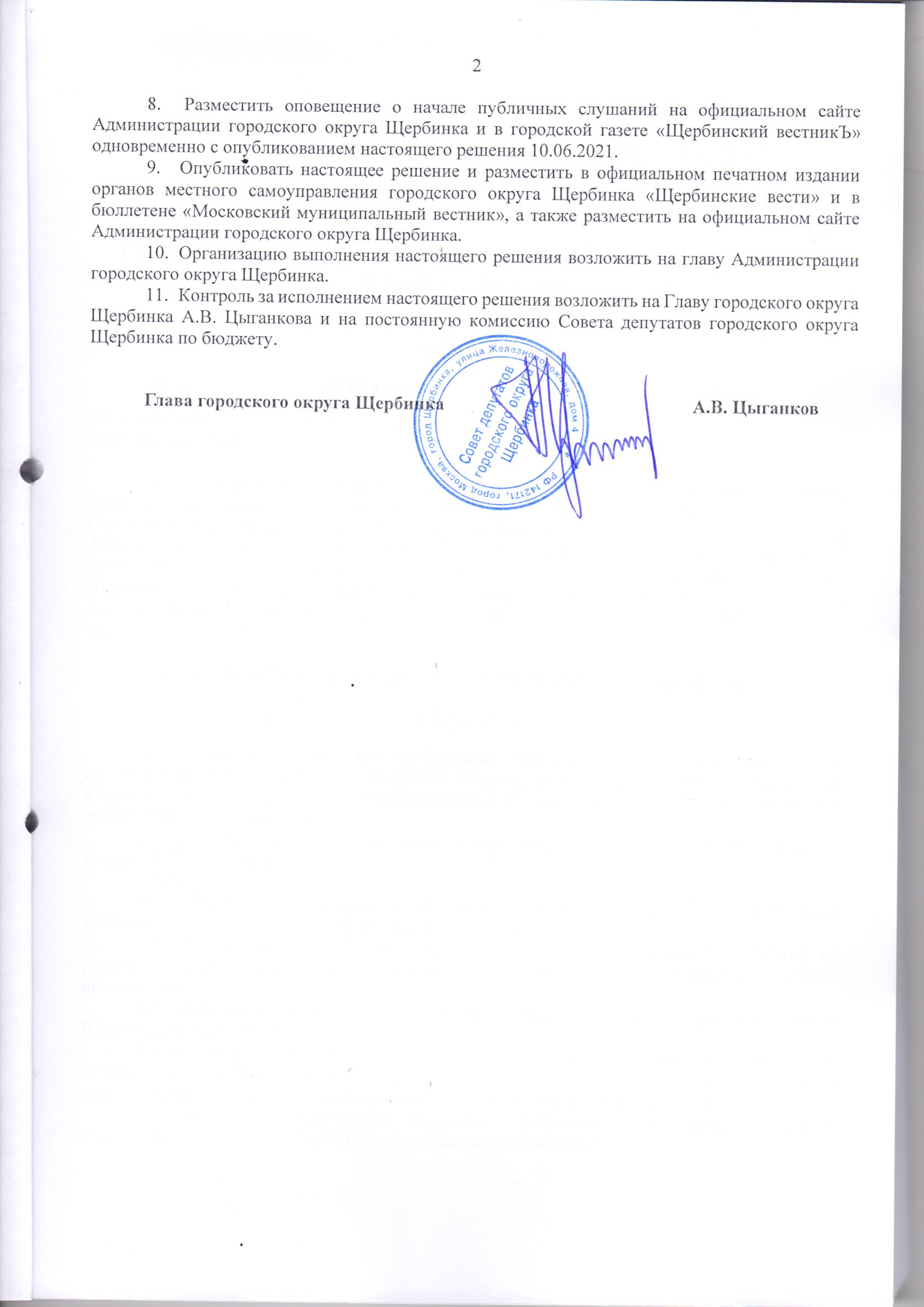 Приложение № 1к решению Совета депутатов городского округа Щербинкаот 03 июня 2021 года № 246/43ПРОЕКТСОВЕТ ДЕПУТАТОВ ГОРОДСКОГО ОКРУГА ЩЕРБИНКАВ ГОРОДЕ МОСКВЕРОССИЙСКОЙ ФЕДЕРАЦИИРЕШЕНИЕ от «      »                 2021 года                                                    №      /      Об исполнении бюджета городского округаЩербинка за 2020 годВ соответствии со статьями 13, 14 и 23 Устава городского округа Щербинка, разделом 30 Положения о бюджетном процессе в городском округе Щербинка, утвержденного решением Совета депутатов городского округа Щербинка от 18.06.2013 № 542/117, рассмотрев обращение Администрации городского округа Щербинка (вход. С.Д. от 30.04.2021 № 84, исход. Адм. от 30.04.2021 № 01-24-721/21), заключение Контрольно – счетной палаты городского округа Щербинка в городе Москве по результатам проведения внешней проверки годового отчета, заслушав результаты (протокол) публичных слушаний от _________________2021 (вход. С.Д. от ______________№________)СОВЕТ ДЕПУТАТОВ ГОРОДСКОГО ОКРУГА ЩЕРБИНКАР Е Ш И Л:1. Утвердить отчет об исполнении бюджета   городского округа Щербинка за 2020 год по доходам в сумме 1 454 974,7 тысяч рублей, по расходам в сумме 1 390 990,9,0 тысяч рублей с превышением доходов над расходами (профицит бюджета городского округа Щербинка) в сумме 63 983,8 тысяч рублей.2.Установить, что долговые обязательства (кредиты) городского округа Щербинка на 1 января 2021 года отсутствуют.3. Утвердить:3.1. Исполнение объема поступлений доходов в бюджет городского округа Щербинка за 2020 год по основным источникам согласно приложению 1;3.2. Исполнение расходов бюджета городского округа Щербинка за 2020 год по разделам, подразделам, целевым статьям и видам расходов бюджетов согласно
приложению 2;3.3. Исполнение ведомственной структуры расходов бюджета городского округа Щербинка за 2020 год согласно приложению 3;3.4. Исполнение расходов бюджета городского округа Щербинка за 2020 год   по целевым статьям (муниципальным программам городского округа Щербинка и непрограммным направлениям деятельности), группам и подгруппам видов расходов согласно приложению 4;3.5. Исполнение источников внутреннего финансирования дефицита бюджета городского округа Щербинка за 2020 год согласно приложению 5;3.6. объем бюджетных средств дорожного фонда городского округа Щербинка, направленный в 2020 году на финансовое обеспечение дорожной деятельности в сумме 2 381,2 тысячи рублей; 3.7. объем бюджетных средств, направленный в 2020 году на исполнение публичных нормативных обязательств, в сумме 6 118,5 тысяч рублей;4. Опубликовать настоящее решение в официальном печатном издании органов местного самоуправления городского округа Щербинка «Щербинские вести» и бюллетене «Московский муниципальный вестник», а также разместить на официальном сайте Администрации городского округа Щербинка. 5. Организацию выполнения настоящего решения возложить на главу Администрации городского округа Щербинка.6. Контроль за исполнением настоящего решения возложить на Главу городского округа Щербинка А.В. Цыганкова и на депутатскую комиссию по бюджету.  Глава городского округа Щербинка                                                           А.В. ЦыганковПриложение № 2к решению Совета депутатов городского округа Щербинка                                                                                                  от 03 июня 2021 года № 246/43СОСТАВ   РАБОЧЕЙ   ГРУППЫпо организации и проведению публичных слушанийпо проекту решения Совета депутатов городского округа Щербинка «Об исполнении бюджета городского округа Щербинка за 2020 год»Руководитель: Глава Администрации городского округаЩербинка          	                                                                                                 А.А. ЧиркалинЗаместитель руководителя: начальник Управления экономики и закупокАдминистрации городского округа Щербинка	                                       И.В. БарышеваСекретарь: консультант Управления экономики и  закупок   Администрации городского округа Щербинка 	                            А.С. Хилькова                        Начальник Правового управления Администрации городского   округа Щербинка 						                            С.Е. Чеботарева Депутат Совета депутатов городского округа Щербинка                                  И. В. Беляков Депутат Совета депутатов городского округа Щербинка	                  	     Е.В. БеляничеваДепутат Совета депутатов городского округа Щербинка                        	     А.А. УсачевПриложение № 3к решению Совета депутатов городского округа Щербинка                                                                                                          от 03 июня 2021 года № 246/43Порядок участия в обсуждении проекта решения Совета депутатов городского округа Щербинка «Об исполнении бюджета городского округа Щербинка за 2020 год» и учета предложений по указанному проектуРабочая группа по организации и проведению публичных слушаний по проекту решения Совета депутатов городского округа Щербинка «Об исполнении бюджета городского округа Щербинка за 2020 год» принимает от участников публичных слушаний предложения и замечания по адресу: г. Москва, г. Щербинка, ул. Садовая, д. 4 в Управлении экономики             закупок Администрации городского округа Щербинка.Регистрация участников публичных слушаний производится членами Рабочей группы    в Книге регистрации участников публичных слушаний с указанием следующей информации:- для физических лиц, проживающих на территории городского округа Щербинка – фамилия, имя, отчество (при наличии), дата рождения, адрес места жительства (регистрации) (подтверждается паспортом); - для депутатов Совета депутатов городского округа Щербинка – фамилия, имя, отчество (подтверждается удостоверением депутата).           Участники публичных слушаний вправе представить в Рабочую группу свои предложения и замечания в письменном виде.	Время приема предложений и замечаний от участников публичных слушаний: с 11 июня 2021 года до 23 июня 2021 года (включительно) ежедневно (кроме субботы, воскресенья) с 14:00 до 17:00. Участник публичных слушаний, зарегистрированный в Книге регистрации участников публичных слушаний перед собранием, и подавший в письменном виде свои предложения                и замечания по проекту, но не изъявивший желания принять участие в собрании, вправе        не присутствовать на собрании.  Письменные предложения и замечания (далее также «обращения») участника публичных слушаний, поданные в Рабочую группу в установленном порядке, а также предложения и замечания участника публичных слушаний в листе записи предложений и замечаний участника публичных слушаний (далее также «лист»), считаются недействительными в следующих случаях:- в листе или обращении отсутствуют фамилия, имя, отчество участника публичных слушаний;- лицо, указавшее в листе фамилию, имя, отчество, не зарегистрировано в Книге регистрации участников публичных слушаний;- в листе или обращении предложения и замечания не поддаются прочтению;- в листе или обращении содержатся нецензурные либо оскорбительные выражения, угрозы жизни, здоровью и имуществу должностных лиц;- в листе или обращении изложены предложения и замечания, не имеющие никакого отношения к обсуждаемому вопросу. Все поступившие в Рабочую группу от участников публичных слушаний письменные предложения и замечания и высказанные в выступлении на собрании участников публичных слушаний предложения и замечания, а также количество признанных недействительными письменных предложений и замечаний вносятся в протокол публичных слушаний секретарем Рабочей группы.Письменные предложения и замечания, в том числе признанные недействительными, приобщаются к материалам публичных слушаний.Приложение 1  Приложение 1  к решению Совета депутатов городского округа Щербинкак решению Совета депутатов городского округа Щербинкак решению Совета депутатов городского округа Щербинкаот ________________________№_________от ________________________№_________от ________________________№_________«Об исполнении бюджета городского округа Щербинка за 2020 год»«Об исполнении бюджета городского округа Щербинка за 2020 год»«Об исполнении бюджета городского округа Щербинка за 2020 год»               Исполнение объема поступлений доходов в бюджет городского округа Щербинка за 2020 год по основным источникам               Исполнение объема поступлений доходов в бюджет городского округа Щербинка за 2020 год по основным источникам               Исполнение объема поступлений доходов в бюджет городского округа Щербинка за 2020 год по основным источникам               Исполнение объема поступлений доходов в бюджет городского округа Щербинка за 2020 год по основным источникам               Исполнение объема поступлений доходов в бюджет городского округа Щербинка за 2020 год по основным источникам               Исполнение объема поступлений доходов в бюджет городского округа Щербинка за 2020 год по основным источникам               Исполнение объема поступлений доходов в бюджет городского округа Щербинка за 2020 год по основным источникам               Исполнение объема поступлений доходов в бюджет городского округа Щербинка за 2020 год по основным источникам.. Наименование показателя Наименование показателяКод дохода по КДИсполнено (тыс. рублей) Наименование показателя Наименование показателяКод дохода по КДИсполнено (тыс. рублей)ДОХОДЫ ДОХОДЫ 000 8 50 00000 00 0000 0001454974,7НАЛОГОВЫЕ И НЕНАЛОГОВЫЕ ДОХОДЫНАЛОГОВЫЕ И НЕНАЛОГОВЫЕ ДОХОДЫ000 1 00 00000 00 0000 000646277,4Налоги на прибыль, доходыНалоги на прибыль, доходы182 1 01 00000 00 0000 000393896,7Налог на доходы физических лицНалог на доходы физических лиц182 1 01 02000 01 0000 110393896,7Налог на доходы физических лиц с доходов, источником которых является налоговый агент, за исключением доходов, в отношении которых исчисление и уплата налога осуществляется в соответствии со ст. 227, 227 п.1 и 228 Налогового кодекса РФНалог на доходы физических лиц с доходов, источником которых является налоговый агент, за исключением доходов, в отношении которых исчисление и уплата налога осуществляется в соответствии со ст. 227, 227 п.1 и 228 Налогового кодекса РФ182 1 01 02010 01 0000 110383749,4Налог на доходы физических лиц, с доходов, полученных от осуществления деятельности физическими лицами, зарегистрированными в качестве индивидуальных предпринимателей, нотариусов, адвокатов и других лиц в соответствии со ст. 227 Налогового кодекса РФНалог на доходы физических лиц, с доходов, полученных от осуществления деятельности физическими лицами, зарегистрированными в качестве индивидуальных предпринимателей, нотариусов, адвокатов и других лиц в соответствии со ст. 227 Налогового кодекса РФ182 1 01 02020 01 0000 1101392,1Налог на доходы физических лиц с доходов, полученных   физическими лицами в соотв. ст. 228 Налогового кодекса РФ    Налог на доходы физических лиц с доходов, полученных   физическими лицами в соотв. ст. 228 Налогового кодекса РФ    182 1 01 02030 01 0000 1108755,2Налоги на товары (работы, услуги), реализуемые на территории Российской ФедерацииНалоги на товары (работы, услуги), реализуемые на территории Российской Федерации100 1 03 00000 00 0000 0002381,2Акцизы по подакцизным товарам (продукции), производимым на территории Российской ФедерацииАкцизы по подакцизным товарам (продукции), производимым на территории Российской Федерации100 1 03 02000 01 0000 0002381,2Доходы от уплаты акцизов на дизельное топливо, подлежащие распределению между бюджетами субъектов РФ и местными бюджетами с учетом установленных дифференцированных нормативов отчислений в местные бюджеты       Доходы от уплаты акцизов на дизельное топливо, подлежащие распределению между бюджетами субъектов РФ и местными бюджетами с учетом установленных дифференцированных нормативов отчислений в местные бюджеты       100 1 03 02231 01 0000 1101098,3Доходы от уплаты акцизов на моторные масла для дизельных и (или) карбюраторных (инжекторных) двигателей, подлежащие распределению между бюджетами субъектов РФ и местными бюджетами с учетом установленных дифференцированных нормативов отчислений в местные бюджеты       Доходы от уплаты акцизов на моторные масла для дизельных и (или) карбюраторных (инжекторных) двигателей, подлежащие распределению между бюджетами субъектов РФ и местными бюджетами с учетом установленных дифференцированных нормативов отчислений в местные бюджеты       100 1 03 02241 01 0000 1107,9Доходы от уплаты акцизов на автомобильный бензин, подлежащие распределению между бюджетами субъектов РФ и местными бюджетами с учетом установленных дифференцированных нормативов отчислений в местные бюджеты       Доходы от уплаты акцизов на автомобильный бензин, подлежащие распределению между бюджетами субъектов РФ и местными бюджетами с учетом установленных дифференцированных нормативов отчислений в местные бюджеты       100 1 03 02251 01 0000 1101477,5Доходы от уплаты акцизов на прямогонный бензин, подлежащие распределению между бюджетами субъектов РФ и местными бюджетами с учетом установленных дифференцированных нормативов отчислений в местные бюджеты       Доходы от уплаты акцизов на прямогонный бензин, подлежащие распределению между бюджетами субъектов РФ и местными бюджетами с учетом установленных дифференцированных нормативов отчислений в местные бюджеты       100 1 03 02261 01 0000 110-202,5Налоги на совокупный доходНалоги на совокупный доход000 1 05 00000 00 0000 000123,1Единый сельскохозяйственный налогЕдиный сельскохозяйственный налог182 1 05 03010 03 1000 110123,1Налоги на имуществоНалоги на имущество000 1 06 00000 00 0000 000162915,6Налог на имущество физических лиц, взимаемым по ставкам, применяемым к объектам налогообложения, расположенным в границах городаНалог на имущество физических лиц, взимаемым по ставкам, применяемым к объектам налогообложения, расположенным в границах города182 1 06 01010 03 0000 11063940,1 Наименование показателя Наименование показателяКод дохода по КДИсполнено (тыс. рублей) Наименование показателя Наименование показателяКод дохода по КДИсполнено (тыс. рублей)Земельный налогЗемельный налог000 1 06 06000 00 0000 11098975,5Земельный налог с организаций, обладающих земельным участком, расположенным в границах внутригородских муниципальных образований городов федерального значенияЗемельный налог с организаций, обладающих земельным участком, расположенным в границах внутригородских муниципальных образований городов федерального значения182 1 06 06031 03 0000 11084588,0Земельный налог, с физических лиц, обладающих земельным участком, расположенным в границах внутригородских муниципальных образований городов федерального значения Земельный налог, с физических лиц, обладающих земельным участком, расположенным в границах внутригородских муниципальных образований городов федерального значения 182 1 06 06041 03 0000 11014387,5Государственная пошлинаГосударственная пошлина000 1 08 00000 00 0000 0002764,2Государственная пошлина по делам, рассматриваемым в судах общей юрисдикции, мировыми судьями (за исключением Верховного Суда РФ)Государственная пошлина по делам, рассматриваемым в судах общей юрисдикции, мировыми судьями (за исключением Верховного Суда РФ)182 1 08 03010 01 0000 1102709,2Государственная пошлина за выдачу разрешения на распространение наружной рекламыГосударственная пошлина за выдачу разрешения на распространение наружной рекламы813 1 08 07150 01 0000 11055,0Доходы от использования имущества, находящегося в государственной и муниципальной собственностиДоходы от использования имущества, находящегося в государственной и муниципальной собственности000 1 11 00000 00 0000 00079786,8Доходы, получаемые в виде арендной либо иной платы за передачу в возмездное пользование государственного и муниципального имущества (за исключением имущества бюджетных и автономных учреждений, а также имущества государственных и муниципальных унитарных предприятий, в том числе казенных)Доходы, получаемые в виде арендной либо иной платы за передачу в возмездное пользование государственного и муниципального имущества (за исключением имущества бюджетных и автономных учреждений, а также имущества государственных и муниципальных унитарных предприятий, в том числе казенных)000 1 11 05000 00 0000 00072288,5Доходы, получаемые в виде арендной платы за земельные участки, государственная собственность на которые не разграничена Доходы, получаемые в виде арендной платы за земельные участки, государственная собственность на которые не разграничена 071 1 11 05011 02 0000 12057721,5Доходы, получаемые в виде арендной платы, а также средства от продажи права на заключение договоров аренды за земли, находящиеся в собственности внутригородских муниципальных образований городов федерального значения (за исключением земельных участков муниципальных бюджетных и автономных учреждений)Доходы, получаемые в виде арендной платы, а также средства от продажи права на заключение договоров аренды за земли, находящиеся в собственности внутригородских муниципальных образований городов федерального значения (за исключением земельных участков муниципальных бюджетных и автономных учреждений)901 1 11 05023 03 0000 120819,1Доходы от сдачи в аренду имущества, находящегося в оперативном управлении органов управления городских округов и созданных ими учреждений (за исключением имущества муниципальных бюджетных и автономных учреждений)Доходы от сдачи в аренду имущества, находящегося в оперативном управлении органов управления городских округов и созданных ими учреждений (за исключением имущества муниципальных бюджетных и автономных учреждений)901 1 11 05033 03 0000 12013747,9Доходы от перечисления части прибыли, остающейся после уплаты налогов и иных   обязательных платежей муниципальных унитарных предприятий, созданных внутригородскими муниципальными образованиями городов федерального значенияДоходы от перечисления части прибыли, остающейся после уплаты налогов и иных   обязательных платежей муниципальных унитарных предприятий, созданных внутригородскими муниципальными образованиями городов федерального значения901 1 11 07013 03 0000 12023,0Прочие поступления от использования имущества, находящегося в собственности внутригородских муниципальных образований  Прочие поступления от использования имущества, находящегося в собственности внутригородских муниципальных образований  901 1 11 09043 03 0000 1207475,3Платежи при пользовании природными ресурсами Платежи при пользовании природными ресурсами 000 1 12 00000 00 0000 00039,9Плата за выбросы загрязняющих веществ в атмосферный воздух стационарными объектамиПлата за выбросы загрязняющих веществ в атмосферный воздух стационарными объектами048 1 12 01010 01 0000 12030,7Плата за выбросы загрязняющих веществ в водные объектыПлата за выбросы загрязняющих веществ в водные объекты048 1 12 01030 01 0000 1206,0Плата за размещение отходов производстваПлата за размещение отходов производства048 1 12 01040 01 0000 1203,2Доходы от оказания платных услуг и компенсации затрат государстваДоходы от оказания платных услуг и компенсации затрат государства000 1 13 00000 00 0000 0003503,9Средства, поступающие от возврата учреждениями субсидий на выполнение муниципального задания прошлых лет Средства, поступающие от возврата учреждениями субсидий на выполнение муниципального задания прошлых лет 901 1 13 02993 03 0001 1301279,4Прочие доходы от компенсации затрат бюджетов внутригородских муниципальных образований городов федерального значения Прочие доходы от компенсации затрат бюджетов внутригородских муниципальных образований городов федерального значения 901 1 13 02993 03 0009 1302224,5 Наименование показателя Наименование показателяКод дохода по КДИсполнено (тыс. рублей) Наименование показателя Наименование показателяКод дохода по КДИсполнено (тыс. рублей)Доходы от продажи материальных и нематериальных активовДоходы от продажи материальных и нематериальных активов000 1 14 00000 00 0000 000403,5Доходы от реализации иного имущества, находящегося в собственности внутригородских муниципальных образований городов федерального значения (за исключением имущества муниципальных бюджетных и автономных учреждений, а также имущества муниципальных унитарных предприятий, в том числе казенных), в части реализации основных средств по указанному имуществуДоходы от реализации иного имущества, находящегося в собственности внутригородских муниципальных образований городов федерального значения (за исключением имущества муниципальных бюджетных и автономных учреждений, а также имущества муниципальных унитарных предприятий, в том числе казенных), в части реализации основных средств по указанному имуществу901 1 14 02033 03 0000 410403,5Штрафы, санкции, возмещение ущербаШтрафы, санкции, возмещение ущерба000 1 16 00000 00 0000 000325,2Штрафы, неустойки, пени, уплаченные в случае просрочки исполнения поставщиком обязательств, предусмотренным муниципальным контрактом.Штрафы, неустойки, пени, уплаченные в случае просрочки исполнения поставщиком обязательств, предусмотренным муниципальным контрактом.901 1 16 07010 03 0000 140325,2Прочие неналоговые доходыПрочие неналоговые доходы000 1 17 00000 00 0000 000137,3Невыясненные поступления, зачисляемые в бюджеты внутригородских муниципальных образований городов федерального значения                      Невыясненные поступления, зачисляемые в бюджеты внутригородских муниципальных образований городов федерального значения                      901 1 17 01030 03 0000 180-582,6Прочие неналоговые доходы бюджетов внутригородских муниципальных образованийПрочие неналоговые доходы бюджетов внутригородских муниципальных образований901 1 17 05030 03 0000 180719,9БЕЗВОЗМЕЗДНЫЕ ПОСТУПЛЕНИЯБЕЗВОЗМЕЗДНЫЕ ПОСТУПЛЕНИЯ000 2 00 00000 00 0000 000808697,3Субсидии от других бюджетов бюджетной системы РФСубсидии от других бюджетов бюджетной системы РФ000 2 02 20000 00 0000 150583219,2Прочие субсидии бюджетам внутригородских муниципальных образований городов федерального значения (в сфере жилищно-коммунального хозяйства, благоустройства и дорожной деятельности)Прочие субсидии бюджетам внутригородских муниципальных образований городов федерального значения (в сфере жилищно-коммунального хозяйства, благоустройства и дорожной деятельности)901 2 02 29999 03 0001 150583219,2Субвенции бюджетам субъектов Российской Федерации и муниципальных образований Субвенции бюджетам субъектов Российской Федерации и муниципальных образований 000 2 02 30000 00 0000 1505085,7Субвенции бюджетам внутригородских муниципальных образований городов федерального значения на осуществление первичного воинского учета на территориях, где отсутствуют военные комиссариаты. Субвенции бюджетам внутригородских муниципальных образований городов федерального значения на осуществление первичного воинского учета на территориях, где отсутствуют военные комиссариаты. 901 2 02 3518 03 0000 1505085,7Прочие межбюджетные трансферты, передаваемые бюджетам внутригородских муниципальных образований городов федерального значения Прочие межбюджетные трансферты, передаваемые бюджетам внутригородских муниципальных образований городов федерального значения 000 2 02 40000 00 0000 150223718,0Прочие межбюджетные трансферты, передаваемые бюджетам внутригородских муниципальных образований городов федерального значения Прочие межбюджетные трансферты, передаваемые бюджетам внутригородских муниципальных образований городов федерального значения 901 2 02 49999 03 0000 150223718,0Доходы бюджетов от возврата бюджетами бюджетной системы и организациями остатков субсидий, субвенций и иных межбюджетных трансфертов, имеющих целевое назначение, прошлых летДоходы бюджетов от возврата бюджетами бюджетной системы и организациями остатков субсидий, субвенций и иных межбюджетных трансфертов, имеющих целевое назначение, прошлых лет000 2 18 00000 00 0000 0002587,3Доходы бюджетов внутригородских муниципальных образований городов федерального значения от возврата бюджетными учреждениями остатков субсидий прошлых лет.Доходы бюджетов внутригородских муниципальных образований городов федерального значения от возврата бюджетными учреждениями остатков субсидий прошлых лет.901 2 18 03010 03 0000 1502587,3Возврат остатков субсидий, субвенций и иных межбюджетных трансфертов, имеющих целевое назначение, прошлых летВозврат остатков субсидий, субвенций и иных межбюджетных трансфертов, имеющих целевое назначение, прошлых лет000 2 19 00000 00 0000 000-5912,9Возврат прочих остатков субсидий, субвенций и иных межбюджетных трансфертов, имеющих целевое назначение, прошлых лет из бюджетов городских округовВозврат прочих остатков субсидий, субвенций и иных межбюджетных трансфертов, имеющих целевое назначение, прошлых лет из бюджетов городских округов901 2 19 06000 03 0000 150-5912,9Приложение 2Приложение 2Приложение 2Приложение 2к решению Совета депутатов городского округа Щербинка  от                                     №                          «Об исполнении бюджета городского округа Щербинка за 2020 год» к решению Совета депутатов городского округа Щербинка  от                                     №                          «Об исполнении бюджета городского округа Щербинка за 2020 год» к решению Совета депутатов городского округа Щербинка  от                                     №                          «Об исполнении бюджета городского округа Щербинка за 2020 год» к решению Совета депутатов городского округа Щербинка  от                                     №                          «Об исполнении бюджета городского округа Щербинка за 2020 год» к решению Совета депутатов городского округа Щербинка  от                                     №                          «Об исполнении бюджета городского округа Щербинка за 2020 год» к решению Совета депутатов городского округа Щербинка  от                                     №                          «Об исполнении бюджета городского округа Щербинка за 2020 год» Исполнение расходов бюджета городского округа Щербинка за 2020 годИсполнение расходов бюджета городского округа Щербинка за 2020 годИсполнение расходов бюджета городского округа Щербинка за 2020 годИсполнение расходов бюджета городского округа Щербинка за 2020 годИсполнение расходов бюджета городского округа Щербинка за 2020 годИсполнение расходов бюджета городского округа Щербинка за 2020 годИсполнение расходов бюджета городского округа Щербинка за 2020 год по разделам, подразделам, целевым статьям и видам расходов бюджетов  по разделам, подразделам, целевым статьям и видам расходов бюджетов  по разделам, подразделам, целевым статьям и видам расходов бюджетов  по разделам, подразделам, целевым статьям и видам расходов бюджетов  по разделам, подразделам, целевым статьям и видам расходов бюджетов  по разделам, подразделам, целевым статьям и видам расходов бюджетов  по разделам, подразделам, целевым статьям и видам расходов бюджетов (тыс. рублей)НаименованияНаименованияРзПРЦСРВРИсполнено (тыс. рублей)Общегосударственные вопросыОбщегосударственные вопросы01230 197,5Функционирование законодательных (представительных) органов государственной власти и представительных органов муниципальных образованийФункционирование законодательных (представительных) органов государственной власти и представительных органов муниципальных образований010315 995,5Руководство и управление в сфере установленных функций органов местного самоуправленияРуководство и управление в сфере установленных функций органов местного самоуправления010381 0 00 0000015 995,5Обеспечение деятельности представительного органа местного самоуправленияОбеспечение деятельности представительного органа местного самоуправления010381 0 00 0600015 995,5Депутаты представительного органа местного самоуправленияДепутаты представительного органа местного самоуправления010381 0 00 060207 679,2Закупка товаров, работ и услуг для государственных (муниципальных) нуждЗакупка товаров, работ и услуг для государственных (муниципальных) нужд010381 0 00 060201007 679,2Прочая закупка товаров, работ и услугПрочая закупка товаров, работ и услуг010381 0 00 060201207 679,2Аппарат представительного органа местного самоуправленияАппарат представительного органа местного самоуправления010381 0 00 060408 316,3Расходы на выплаты персоналу в целях обеспечения выполнения функций государственными (муниципальными) органами, казенными учреждениями, органами управления государственными внебюджетными фондами Расходы на выплаты персоналу в целях обеспечения выполнения функций государственными (муниципальными) органами, казенными учреждениями, органами управления государственными внебюджетными фондами 010381 0 00 060401008 307,3Расходы на выплаты персоналу государственных (муниципальных) органовРасходы на выплаты персоналу государственных (муниципальных) органов010381 0 00 060401208 307,3Закупка товаров, работ и услуг для государственных (муниципальных) нуждЗакупка товаров, работ и услуг для государственных (муниципальных) нужд010381 0 00 060402000,0Иные закупки товаров, работ и услуг для обеспечения государственных (муниципальных) нуждИные закупки товаров, работ и услуг для обеспечения государственных (муниципальных) нужд010381 0 00 060402400,0Иные бюджетные ассигнованияИные бюджетные ассигнования010381 0 00 060408009,0Уплата налогов, сборов и иных платежейУплата налогов, сборов и иных платежей010381 0 00 060408509,0Функционирование Правительства Российской Федерации, высших исполнительных органов государственной власти субъектов Российской Федерации, местных администрацийФункционирование Правительства Российской Федерации, высших исполнительных органов государственной власти субъектов Российской Федерации, местных администраций0104199 074,9Непрограммные направления деятельности органов государственной власти в части предоставления межбюджетных трансфертовНепрограммные направления деятельности органов государственной власти в части предоставления межбюджетных трансфертов010433 0 00 000002 190,7Непрограммные направления деятельности органов государственной власти в части предоставления межбюджетных трансфертов бюджетам внутригородских муниципальных образованийНепрограммные направления деятельности органов государственной власти в части предоставления межбюджетных трансфертов бюджетам внутригородских муниципальных образований010433 А 00 000002 190,7Иные межбюджетные трансферты бюджетам внутригородских муниципальных образованийИные межбюджетные трансферты бюджетам внутригородских муниципальных образований010433 А 04 000002 190,7Межбюджетные трансферты из бюджета города Москвы бюджетам городских округов и поселений в городе Москве для стимулирования в связи с содействием в подготовке проведения важных городских мероприятийМежбюджетные трансферты из бюджета города Москвы бюджетам городских округов и поселений в городе Москве для стимулирования в связи с содействием в подготовке проведения важных городских мероприятий010433 А 04 002002 190,7Расходы на выплаты персоналу в целях обеспечения выполнения функций государственными (муниципальными) органами, казенными учреждениями, органами управления государственными внебюджетными фондами Расходы на выплаты персоналу в целях обеспечения выполнения функций государственными (муниципальными) органами, казенными учреждениями, органами управления государственными внебюджетными фондами 010433 А 04 002001002 190,7Расходы на выплаты персоналу государственных (муниципальных) органовРасходы на выплаты персоналу государственных (муниципальных) органов010433 А 04 002001202 190,7Руководство и управление в сфере установленных функций органов местного самоуправленияРуководство и управление в сфере установленных функций органов местного самоуправления010481 0 00 00000196 884,2Глава Администрации муниципального образованияГлава Администрации муниципального образования010481 0 00 020001 229,2Расходы на выплаты персоналу в целях обеспечения выполнения функций государственными (муниципальными) органами, казенными учреждениями, органами управления государственными внебюджетными фондами Расходы на выплаты персоналу в целях обеспечения выполнения функций государственными (муниципальными) органами, казенными учреждениями, органами управления государственными внебюджетными фондами 010481 0 00 020001001 229,2Расходы на выплаты персоналу государственных (муниципальных) органовРасходы на выплаты персоналу государственных (муниципальных) органов010481 0 00 020001201 229,2Центральный аппаратЦентральный аппарат010481 0 00 04000195 655,0Расходы на выплаты персоналу в целях обеспечения выполнения функций государственными (муниципальными) органами, казенными учреждениями, органами управления государственными внебюджетными фондами Расходы на выплаты персоналу в целях обеспечения выполнения функций государственными (муниципальными) органами, казенными учреждениями, органами управления государственными внебюджетными фондами 010481 0 00 04000100172 413,8Расходы на выплаты персоналу государственных (муниципальных) органовРасходы на выплаты персоналу государственных (муниципальных) органов010481 0 00 04000120172 413,8Закупка товаров, работ и услуг для государственных (муниципальных) нуждЗакупка товаров, работ и услуг для государственных (муниципальных) нужд010481 0 00 0400020022 614,3Иные закупки товаров, работ и услуг для обеспечения государственных (муниципальных) нуждИные закупки товаров, работ и услуг для обеспечения государственных (муниципальных) нужд010481 0 00 0400024022 614,3Социальное обеспечение и иные выплаты населениюСоциальное обеспечение и иные выплаты населению010481 0 00 04000300360,1Социальные выплаты гражданам, кроме публичных нормативных социальных выплатСоциальные выплаты гражданам, кроме публичных нормативных социальных выплат010481 0 00 04000320360,1Иные бюджетные ассигнованияИные бюджетные ассигнования010481 0 00 04000800266,8Исполнение судебных актовИсполнение судебных актов010481 0 00 0400083076,2Уплата налогов, сборов и иных платежейУплата налогов, сборов и иных платежей010481 0 00 04000850190,6Обеспечение деятельности финансовых, налоговых и таможенных органов и органов финансового (финансово-бюджетного) надзораОбеспечение деятельности финансовых, налоговых и таможенных органов и органов финансового (финансово-бюджетного) надзора01067 274,9Руководство и управление в сфере установленных функций органов местного самоуправленияРуководство и управление в сфере установленных функций органов местного самоуправления010681 0 00 000007 274,9Обеспечение деятельности контрольно-счетной палатыОбеспечение деятельности контрольно-счетной палаты010681 0 00 050007 274,9 Аппарат контрольно-счетной палаты муниципального образования  Аппарат контрольно-счетной палаты муниципального образования 010681 0 00 050207 274,9Расходы на выплаты персоналу в целях обеспечения выполнения функций государственными (муниципальными) органами, казенными учреждениями, органами управления государственными внебюджетными фондами Расходы на выплаты персоналу в целях обеспечения выполнения функций государственными (муниципальными) органами, казенными учреждениями, органами управления государственными внебюджетными фондами 010681 0 00 050201007 042,7Расходы на выплаты персоналу государственных (муниципальных) органовРасходы на выплаты персоналу государственных (муниципальных) органов010681 0 00 050201207 042,7Закупка товаров, работ и услуг для государственных (муниципальных) нуждЗакупка товаров, работ и услуг для государственных (муниципальных) нужд010681 0 00 05020200230,7Иные закупки товаров, работ и услуг для обеспечения государственных (муниципальных) нуждИные закупки товаров, работ и услуг для обеспечения государственных (муниципальных) нужд010681 0 00 05020240230,7Иные бюджетные ассигнованияИные бюджетные ассигнования010681 0 00 050208001,5Уплата налогов, сборов и иных платежейУплата налогов, сборов и иных платежей010681 0 00 050208501,5Резервные фондыРезервные фонды01110,0Непрограммные расходы бюджета муниципального образованияНепрограммные расходы бюджета муниципального образования011188 0 00 000000,0Реализация государственных функций, связанных с общегосударственным управлениемРеализация государственных функций, связанных с общегосударственным управлением011188 0 00 001000,0Резервный фонд Администрации муниципального образованияРезервный фонд Администрации муниципального образования011188 0 00 001100,0Иные бюджетные ассигнованияИные бюджетные ассигнования011188 0 00 001108000,0Резервные средстваРезервные средства011188 0 00 001108700,0Другие общегосударственные вопросыДругие общегосударственные вопросы01137 852,2Муниципальная программа «Развитие института общественных советников городского округа Щербинка»Муниципальная программа «Развитие института общественных советников городского округа Щербинка»011312 0 00 00000550,0Мероприятия в рамках Муниципальной программы «Развитие института общественных советников городского округа Щербинка»Мероприятия в рамках Муниципальной программы «Развитие института общественных советников городского округа Щербинка»011312 0 00 00010550,0Закупка товаров, работ и услуг для государственных (муниципальных) нуждЗакупка товаров, работ и услуг для государственных (муниципальных) нужд011312 0 00 00010200550,0Иные закупки товаров, работ и услуг для обеспечения государственных (муниципальных) нуждИные закупки товаров, работ и услуг для обеспечения государственных (муниципальных) нужд011312 0 00 00010240550,0Административно-хозяйственное обслуживание муниципальных учрежденийАдминистративно-хозяйственное обслуживание муниципальных учреждений011384 0 00 000006 086,1Субсидии на административно-хозяйственное обслуживание муниципальных учрежденийСубсидии на административно-хозяйственное обслуживание муниципальных учреждений011384 0 00 010006 086,1Предоставление субсидий бюджетным, автономным учреждениям и иным некоммерческим организациямПредоставление субсидий бюджетным, автономным учреждениям и иным некоммерческим организациям011384 0 00 010006006 086,1Субсидии бюджетным учреждениямСубсидии бюджетным учреждениям011384 0 00 010006106 086,1Непрограммные расходы бюджета муниципального образованияНепрограммные расходы бюджета муниципального образования011388 0 00 000001 216,1Реализация государственных функций, связанных с общегосударственным управлениемРеализация государственных функций, связанных с общегосударственным управлением011388 0 00 001001 216,1Прочие мероприятияПрочие мероприятия011388 0 00 0012083,1Иные бюджетные ассигнованияИные бюджетные ассигнования011388 0 00 0012080083,1Уплата налогов, сборов и иных платежейУплата налогов, сборов и иных платежей011388 0 00 0012085083,1Мероприятия по управлению муниципальным имуществомМероприятия по управлению муниципальным имуществом011388 0 00 001401 133,0Закупка товаров, работ и услуг для государственных (муниципальных) нуждЗакупка товаров, работ и услуг для государственных (муниципальных) нужд011388 0 00 001402001 133,0Иные закупки товаров, работ и услуг для обеспечения государственных (муниципальных) нуждИные закупки товаров, работ и услуг для обеспечения государственных (муниципальных) нужд011388 0 00 001402401 133,0Национальная оборонаНациональная оборона025 085,7Мобилизационная и вневойсковая подготовкаМобилизационная и вневойсковая подготовка02035 085,7Безопасный городБезопасный город020317 0 00 00000 5 085,7Субвенции на осуществление первичного воинского учета на территориях, где отсутствуют военные комиссариатыСубвенции на осуществление первичного воинского учета на территориях, где отсутствуют военные комиссариаты020317 1 00 51180 5 085,7Расходы на выплаты персоналу в целях обеспечения выполнения функций государственными (муниципальными) органами, казенными учреждениями, органами управления государственными внебюджетными фондами Расходы на выплаты персоналу в целях обеспечения выполнения функций государственными (муниципальными) органами, казенными учреждениями, органами управления государственными внебюджетными фондами 020317 1 00 51180 1004 814,7Расходы на выплаты персоналу государственных (муниципальных) органовРасходы на выплаты персоналу государственных (муниципальных) органов020317 1 00 51180 1204 814,7Закупка товаров, работ и услуг для государственных (муниципальных) нуждЗакупка товаров, работ и услуг для государственных (муниципальных) нужд020317 1 00 51180 200271,0Иные закупки товаров, работ и услуг для обеспечения государственных (муниципальных) нуждИные закупки товаров, работ и услуг для обеспечения государственных (муниципальных) нужд020317 1 00 51180 240271,0Мобилизационная подготовка экономикиМобилизационная подготовка экономики02040,0Непрограммные расходы бюджета муниципального образованияНепрограммные расходы бюджета муниципального образования020488 0 00 000000,0Реализация государственных функций, связанных с мобилизационной подготовкой экономикиРеализация государственных функций, связанных с мобилизационной подготовкой экономики020488 0 00 002000,0Мероприятия по обеспечению мобилизационной готовности экономикиМероприятия по обеспечению мобилизационной готовности экономики020488 0 00 002100,0Закупка товаров, работ и услуг для государственных (муниципальных) нуждЗакупка товаров, работ и услуг для государственных (муниципальных) нужд020488 0 00 002102000,0Иные закупки товаров, работ и услуг для обеспечения государственных (муниципальных) нуждИные закупки товаров, работ и услуг для обеспечения государственных (муниципальных) нужд020488 0 00 002102400,0Национальная безопасность и правоохранительная деятельностьНациональная безопасность и правоохранительная деятельность03353,6Защита населения и территории от чрезвычайных ситуаций природного и техногенного характера, гражданская оборонаЗащита населения и территории от чрезвычайных ситуаций природного и техногенного характера, гражданская оборона0309353,6Непрограммные расходы бюджета муниципального образованияНепрограммные расходы бюджета муниципального образования030988 0 00 00000353,6Реализация государственных функций, связанных с обеспечением национальной безопасности и правоохранительной деятельности, защита населения и территории от чрезвычайных ситуаций природного и техногенного характераРеализация государственных функций, связанных с обеспечением национальной безопасности и правоохранительной деятельности, защита населения и территории от чрезвычайных ситуаций природного и техногенного характера030988 0 00 00300353,6Мероприятия по гражданской оборонеМероприятия по гражданской обороне030988 0 00 00310353,6Закупка товаров, работ и услуг для государственных (муниципальных) нуждЗакупка товаров, работ и услуг для государственных (муниципальных) нужд030988 0 00 00310200353,6Иные закупки товаров, работ и услуг для обеспечения государственных (муниципальных) нуждИные закупки товаров, работ и услуг для обеспечения государственных (муниципальных) нужд030988 0 00 00310240353,6Национальная экономикаНациональная экономика0497 058,8Дорожное хозяйство (дорожные фонды)Дорожное хозяйство (дорожные фонды)040995 757,5Муниципальная программа «Функционирование, развитие и безопасность дорожного хозяйства городского округа Щербинка»Муниципальная программа «Функционирование, развитие и безопасность дорожного хозяйства городского округа Щербинка»040907 0 00 000000,0Устройство искусственных дорожных неровностей (ИДН) и установка дорожных знаков Устройство искусственных дорожных неровностей (ИДН) и установка дорожных знаков 040907 0 00 000500,0Закупка товаров, работ и услуг для государственных (муниципальных) нуждЗакупка товаров, работ и услуг для государственных (муниципальных) нужд040907 0 00 000502000,0Иные закупки товаров, работ и услуг для обеспечения государственных (муниципальных) нуждИные закупки товаров, работ и услуг для обеспечения государственных (муниципальных) нужд040907 0 00 000502400,0Непрограммные направления деятельности органов государственной власти в части предоставления межбюджетных трансфертов Непрограммные направления деятельности органов государственной власти в части предоставления межбюджетных трансфертов 040933 0 00 0000079 353,9Непрограммные направления деятельности органов государственной власти в части предоставления межбюджетных трансфертов бюджетам внутригородских муниципальных образованийНепрограммные направления деятельности органов государственной власти в части предоставления межбюджетных трансфертов бюджетам внутригородских муниципальных образований040933 А 00 0000079 353,9Субсидии бюджетам внутригородских муниципальных образованийСубсидии бюджетам внутригородских муниципальных образований040933 А 02 0000079 353,9Консолидированная субсидия бюджетам внутригородских муниципальных образований в целях софинансирования расходных обязательств городских округов и поселений, возникающих при исполнении полномочий органов местного самоуправления в сфере жилищно-коммунального хозяйства, благоустройства и дорожной деятельностиКонсолидированная субсидия бюджетам внутригородских муниципальных образований в целях софинансирования расходных обязательств городских округов и поселений, возникающих при исполнении полномочий органов местного самоуправления в сфере жилищно-коммунального хозяйства, благоустройства и дорожной деятельности040933А020200079 353,9Ремонт объектов дорожного хозяйстваРемонт объектов дорожного хозяйства040933А020230051 249,0Закупка товаров, работ и услуг для государственных (муниципальных) нуждЗакупка товаров, работ и услуг для государственных (муниципальных) нужд040933А020230020051 249,0Иные закупки товаров, работ и услуг для обеспечения государственных (муниципальных) нуждИные закупки товаров, работ и услуг для обеспечения государственных (муниципальных) нужд040933А020230024051 249,0Содержание объектов дорожного хозяйстваСодержание объектов дорожного хозяйства040933А020240027 213,7Предоставление субсидий бюджетным, автономным учреждениям и иным некоммерческим организациямПредоставление субсидий бюджетным, автономным учреждениям и иным некоммерческим организациям040933А020240060027 213,7Субсидии бюджетным учреждениямСубсидии бюджетным учреждениям040933А020240061027 213,7Разметка объектов дорожного хозяйстваРазметка объектов дорожного хозяйства040933А0202500891,2Закупка товаров, работ и услуг для государственных (муниципальных) нуждЗакупка товаров, работ и услуг для государственных (муниципальных) нужд040933А0202500200891,2Иные закупки товаров, работ и услуг для обеспечения государственных (муниципальных) нуждИные закупки товаров, работ и услуг для обеспечения государственных (муниципальных) нужд040933А0202500240891,2Непрограммные расходы бюджета муниципального образованияНепрограммные расходы бюджета муниципального образования040988 0 00 0000016 403,6Мероприятия в области национальной экономикиМероприятия в области национальной экономики040988 0 00 004006 585,8Обеспечение функционирования муниципальной дорожной сетиОбеспечение функционирования муниципальной дорожной сети040988 0 00 004206 585,8Предоставление субсидий бюджетным, автономным учреждениям и иным некоммерческим организациямПредоставление субсидий бюджетным, автономным учреждениям и иным некоммерческим организациям040988 0 00 004206006 585,8Субсидии бюджетным учреждениямСубсидии бюджетным учреждениям040988 0 00 004206106 585,8Расходы бюджета городского округа Щербинка, в целях софинансирования которых из бюджета города Москвы предоставляются субсидииРасходы бюджета городского округа Щербинка, в целях софинансирования которых из бюджета города Москвы предоставляются субсидии040988 0 00 S00009 817,8Содержание дорог общего пользования местного значения, элементов обустройства и дорожных сооруженийСодержание дорог общего пользования местного значения, элементов обустройства и дорожных сооружений040988 0 00 S04211 167,6Предоставление субсидий бюджетным, автономным учреждениям и иным некоммерческим организациямПредоставление субсидий бюджетным, автономным учреждениям и иным некоммерческим организациям040988 0 00 S04216001 167,6Субсидии бюджетным учреждениямСубсидии бюджетным учреждениям040988 0 00 S04216101 167,6Ремонт дорог общего пользования местного значения, элементов обустройства и дорожных сооруженийРемонт дорог общего пользования местного значения, элементов обустройства и дорожных сооружений040988 0 00 S04228 613,0Закупка товаров, работ и услуг для государственных (муниципальных) нуждЗакупка товаров, работ и услуг для государственных (муниципальных) нужд040988 0 00 S04222008 613,0Иные закупки товаров, работ и услуг для обеспечения государственных (муниципальных) нуждИные закупки товаров, работ и услуг для обеспечения государственных (муниципальных) нужд040988 0 00 S04222408 613,0Разметка объектов дорожного хозяйстваРазметка объектов дорожного хозяйства040988 0 00 S042337,2Закупка товаров, работ и услуг для государственных (муниципальных) нуждЗакупка товаров, работ и услуг для государственных (муниципальных) нужд040988 0 00 S042320037,2Иные закупки товаров, работ и услуг для обеспечения государственных (муниципальных) нуждИные закупки товаров, работ и услуг для обеспечения государственных (муниципальных) нужд040988 0 00 S042324037,2Другие вопросы в области национальной экономикиДругие вопросы в области национальной экономики04121 301,3Непрограммные расходы бюджета муниципального образованияНепрограммные расходы бюджета муниципального образования041288 0 00 000001 301,3Реализация государственных функций, связанных с общегосударственным управлениемРеализация государственных функций, связанных с общегосударственным управлением041288 0 00 001001 301,3Мероприятия в области земельных отношений Мероприятия в области земельных отношений 041288 0 00 001501 301,3Закупка товаров, работ и услуг для государственных (муниципальных) нуждЗакупка товаров, работ и услуг для государственных (муниципальных) нужд041288 0 00 001502001 301,3Иные закупки товаров, работ и услуг для обеспечения государственных (муниципальных) нуждИные закупки товаров, работ и услуг для обеспечения государственных (муниципальных) нужд041288 0 00 001502401 301,3Мероприятия в области национальной экономикиМероприятия в области национальной экономики041288 0 00 004000,0Мероприятия в области строительства, архитектуры и градостроительстваМероприятия в области строительства, архитектуры и градостроительства041288 0 00 004100,0Закупка товаров, работ и услуг для обеспечения государственных (муниципальных) нуждЗакупка товаров, работ и услуг для обеспечения государственных (муниципальных) нужд041288 0 00 004102000,0Иные закупки товаров, работ и услуг для обеспечения государственных (муниципальных) нуждИные закупки товаров, работ и услуг для обеспечения государственных (муниципальных) нужд041288 0 00 004102400,0Жилищно-коммунальное хозяйствоЖилищно-коммунальное хозяйство05844 983,1Жилищное хозяйствоЖилищное хозяйство050112 762,1Муниципальная программа «Поддержка жилищного хозяйства городского округа Щербинка»Муниципальная программа «Поддержка жилищного хозяйства городского округа Щербинка»050108 0 00 000004 467,4Мероприятия в рамках Муниципальной программы «Поддержка жилищного хозяйства городского округа Щербинка»Мероприятия в рамках Муниципальной программы «Поддержка жилищного хозяйства городского округа Щербинка»050108 0 00 000104 467,4Закупка товаров, работ и услуг для государственных (муниципальных) нуждЗакупка товаров, работ и услуг для государственных (муниципальных) нужд050108 0 00 000102004 467,4Иные закупки товаров, работ и услуг для обеспечения государственных (муниципальных) нуждИные закупки товаров, работ и услуг для обеспечения государственных (муниципальных) нужд050108 0 00 000102404 467,4Обследования в рамках Муниципальной программы «Поддержка жилищного хозяйства городского округа Щербинка»Обследования в рамках Муниципальной программы «Поддержка жилищного хозяйства городского округа Щербинка»050108 0 00 000200,0Закупка товаров, работ и услуг для государственных (муниципальных) нуждЗакупка товаров, работ и услуг для государственных (муниципальных) нужд050108 0 00 000202000,0Иные закупки товаров, работ и услуг для обеспечения государственных (муниципальных) нуждИные закупки товаров, работ и услуг для обеспечения государственных (муниципальных) нужд050108 0 00 000202400,0Муниципальная программа «Установка приборов учета используемых энергоресурсов в муниципальных жилых помещениях многоквартирных домов в городском округе Щербинка»Муниципальная программа «Установка приборов учета используемых энергоресурсов в муниципальных жилых помещениях многоквартирных домов в городском округе Щербинка»050111 0 00 000000,0Мероприятия в рамках Муниципальной программы «Установка приборов учета используемых энергоресурсов в муниципальных жилых помещениях многоквартирных домов в городском округе Щербинка»Мероприятия в рамках Муниципальной программы «Установка приборов учета используемых энергоресурсов в муниципальных жилых помещениях многоквартирных домов в городском округе Щербинка»050111 0 00 000100,0Закупка товаров, работ и услуг для государственных (муниципальных) нуждЗакупка товаров, работ и услуг для государственных (муниципальных) нужд050111 0 00 000102000,0Иные закупки товаров, работ и услуг для обеспечения государственных (муниципальных) нуждИные закупки товаров, работ и услуг для обеспечения государственных (муниципальных) нужд050111 0 00 000102400,0Непрограммные расходы бюджета муниципального образованияНепрограммные расходы бюджета муниципального образования050188 0 00 000008 294,7Мероприятия в области жилищно-коммунального хозяйстваМероприятия в области жилищно-коммунального хозяйства050188 0 00 005000,0Поддержка жилищного хозяйстваПоддержка жилищного хозяйства050188 0 00 005100,0Закупка товаров, работ и услуг для обеспечения государственных (муниципальных) нуждЗакупка товаров, работ и услуг для обеспечения государственных (муниципальных) нужд050188 0 00 005102000,0Иные закупки товаров, работ и услуг для обеспечения государственных (муниципальных) нуждИные закупки товаров, работ и услуг для обеспечения государственных (муниципальных) нужд050188 0 00 005102400,0Прочие непрограммные мероприятияПрочие непрограммные мероприятия050188 0 00 00900 8 294,7Взносы за муниципальный жилой фонд в Фонд капремонта МКДВзносы за муниципальный жилой фонд в Фонд капремонта МКД050188 0 00 00930 8 294,7Закупка товаров, работ и услуг для государственных (муниципальных) нуждЗакупка товаров, работ и услуг для государственных (муниципальных) нужд050188 0 00 00930 2008 294,7Иные закупки товаров, работ и услуг для обеспечения государственных (муниципальных) нуждИные закупки товаров, работ и услуг для обеспечения государственных (муниципальных) нужд050188 0 00 00930 2408 294,7Коммунальное хозяйствоКоммунальное хозяйство0502620,0Мероприятия в области жилищно- коммунального хозяйстваМероприятия в области жилищно- коммунального хозяйства050288 0 00 00500 620,0Поддержка коммунального хозяйстваПоддержка коммунального хозяйства050288 0 00 00520 620,0Закупка товаров, работ и услуг для государственных (муниципальных) нуждЗакупка товаров, работ и услуг для государственных (муниципальных) нужд050288 0 00 00520 200620,0Иные закупки товаров, работ и услуг для обеспечения государственных (муниципальных) нуждИные закупки товаров, работ и услуг для обеспечения государственных (муниципальных) нужд050288 0 00 00520 240620,0 Благоустройство Благоустройство0503831 601,0Развитие коммунально-инженерной инфраструктуры и энергосбережение Развитие коммунально-инженерной инфраструктуры и энергосбережение 050306 0 00 000004 367,3Мероприятия в области обращения с отходами и противооползневые работыМероприятия в области обращения с отходами и противооползневые работы050306 Л 00 000004 367,3Прочие расходы в области обращения с отходамиПрочие расходы в области обращения с отходами050306 Л 09 000004 367,3Межбюджетные трансферты из бюджета города Москвы бюджетам внутригородских муниципальных образований в городе Москве в целях реализации мероприятий в сфере обращения с отходамиМежбюджетные трансферты из бюджета города Москвы бюджетам внутригородских муниципальных образований в городе Москве в целях реализации мероприятий в сфере обращения с отходами050306 Л 09 003004 367,3Закупка товаров, работ и услуг для государственных (муниципальных) нуждЗакупка товаров, работ и услуг для государственных (муниципальных) нужд050306 Л 09 003002004 367,3Иные закупки товаров, работ и услуг для обеспечения государственных (муниципальных) нуждИные закупки товаров, работ и услуг для обеспечения государственных (муниципальных) нужд050306 Л 09 003002404 367,3Муниципальная программа «Развитие и содержание благоустроенной среды городского округа Щербинка»Муниципальная программа «Развитие и содержание благоустроенной среды городского округа Щербинка»050309 0 00 00000117 251,3Содержание, ремонт объектов благоустройства и озеленение Содержание, ремонт объектов благоустройства и озеленение 050309 0 00 0001099 272,2Закупка товаров, работ и услуг для государственных (муниципальных) нуждЗакупка товаров, работ и услуг для государственных (муниципальных) нужд050309 0 00 000102000,0Иные закупки товаров, работ и услуг для обеспечения государственных (муниципальных) нуждИные закупки товаров, работ и услуг для обеспечения государственных (муниципальных) нужд050309 0 00 000102400,0Предоставление субсидий бюджетным, автономным учреждениям и иным некоммерческим организациямПредоставление субсидий бюджетным, автономным учреждениям и иным некоммерческим организациям050309 0 00 0001060099 272,2Субсидии бюджетным учреждениямСубсидии бюджетным учреждениям050309 0 00 0001061099 272,2Разработка проектно-сметной и иной документации для комплексного развития и благоустройства территории городского округа ЩербинкаРазработка проектно-сметной и иной документации для комплексного развития и благоустройства территории городского округа Щербинка050309 0 00 0003010 255,5Закупка товаров, работ и услуг для государственных (муниципальных) нуждЗакупка товаров, работ и услуг для государственных (муниципальных) нужд050309 0 00 0003020010 255,5Иные закупки товаров, работ и услуг для обеспечения государственных (муниципальных) нуждИные закупки товаров, работ и услуг для обеспечения государственных (муниципальных) нужд050309 0 00 0003024010 255,5Мероприятия по регулированию численности безнадзорных и бесхозяйных животныхМероприятия по регулированию численности безнадзорных и бесхозяйных животных050309 0 00 00040211,8Закупка товаров, работ и услуг для государственных (муниципальных) нуждЗакупка товаров, работ и услуг для государственных (муниципальных) нужд050309 0 00 00040200211,8Иные закупки товаров, работ и услуг для обеспечения государственных (муниципальных) нуждИные закупки товаров, работ и услуг для обеспечения государственных (муниципальных) нужд050309 0 00 000402401 719,4Повышение материально-технического обеспечения МБУ «Городское благоустройство»Повышение материально-технического обеспечения МБУ «Городское благоустройство»050309 0 00 000507 511,8Предоставление субсидий бюджетным, автономным учреждениям и иным некоммерческим организациямПредоставление субсидий бюджетным, автономным учреждениям и иным некоммерческим организациям050309 0 00 000506007 511,8Субсидии бюджетным учреждениямСубсидии бюджетным учреждениям050309 0 00 000506107 511,8Непрограммные направления деятельности органов государственной власти в части предоставления межбюджетных трансфертов Непрограммные направления деятельности органов государственной власти в части предоставления межбюджетных трансфертов 050333 0 00 00000564 108,3Непрограммные направления деятельности органов государственной власти в части предоставления межбюджетных трансфертов бюджетам внутригородских муниципальных образованийНепрограммные направления деятельности органов государственной власти в части предоставления межбюджетных трансфертов бюджетам внутригородских муниципальных образований050333 А 00 00000564 108,3Субсидии бюджетам внутригородских муниципальных образованийСубсидии бюджетам внутригородских муниципальных образований050333 А 02 00000564 108,3Консолидированная субсидия бюджетам внутригородских муниципальных образований в целях софинансирования расходных обязательств городских округов и поселений, возникающих при исполнении полномочий органов местного самоуправления в сфере жилищно-коммунального хозяйства, благоустройства и дорожной деятельностиКонсолидированная субсидия бюджетам внутригородских муниципальных образований в целях софинансирования расходных обязательств городских округов и поселений, возникающих при исполнении полномочий органов местного самоуправления в сфере жилищно-коммунального хозяйства, благоустройства и дорожной деятельности050333 А 02 02000564 108,3Благоустройство территории жилой застройки, улиц и общественных пространств, организация обустройства мест массового отдыха Благоустройство территории жилой застройки, улиц и общественных пространств, организация обустройства мест массового отдыха 050333 А 02 02100368 182,7Закупка товаров, работ и услуг для государственных (муниципальных) нуждЗакупка товаров, работ и услуг для государственных (муниципальных) нужд050333 А 02 02100200368 182,7Иные закупки товаров, работ и услуг для обеспечения государственных (муниципальных) нуждИные закупки товаров, работ и услуг для обеспечения государственных (муниципальных) нужд050333 А 02 02100240368 182,7Благоустройство улиц и общественных пространствБлагоустройство улиц и общественных пространств050333 А 02 0220087 438,2Закупка товаров, работ и услуг для государственных (муниципальных) нуждЗакупка товаров, работ и услуг для государственных (муниципальных) нужд050333 А 02 0220020087 438,2Иные закупки товаров, работ и услуг для обеспечения государственных (муниципальных) нуждИные закупки товаров, работ и услуг для обеспечения государственных (муниципальных) нужд050333 А 02 0220024087 438,2Содержание дворовых территорийСодержание дворовых территорий050333 А 02 02600108 487,4Предоставление субсидий бюджетным, автономным учреждениям и иным некоммерческим организациямПредоставление субсидий бюджетным, автономным учреждениям и иным некоммерческим организациям050333 А 02 02600600108 487,4Субсидии бюджетным учреждениямСубсидии бюджетным учреждениям050333 А 02 02600610108 487,4Развитие городской средыРазвитие городской среды050313 0 00 00000126 982,4Индустрия отдыха на территориях общего пользованияИндустрия отдыха на территориях общего пользования050313 Б 00 00000126 982,4 Межбюджетные трансферты из бюджета города Москвы бюджетам внутригородских муниципальных образований в городе Москве в целях реализации мероприятий по благоустройству территорий общего пользования, парков и парковых зон Межбюджетные трансферты из бюджета города Москвы бюджетам внутригородских муниципальных образований в городе Москве в целях реализации мероприятий по благоустройству территорий общего пользования, парков и парковых зон050313 Б 20 00000126 982,4Закупка товаров, работ и услуг для государственных (муниципальных) нуждЗакупка товаров, работ и услуг для государственных (муниципальных) нужд050313 Б 20 00000200126 982,4Иные закупки товаров, работ и услуг для обеспечения государственных (муниципальных) нуждИные закупки товаров, работ и услуг для обеспечения государственных (муниципальных) нужд050313 Б 20 00000240126 982,4Непрограммные расходы бюджета муниципального образования Непрограммные расходы бюджета муниципального образования 050388 0 00 0000018 891,7Мероприятия в области жилищно - коммунального хозяйстваМероприятия в области жилищно - коммунального хозяйства050388 0 00 005003 988,0Мероприятия в области благоустройства общегородских территорийМероприятия в области благоустройства общегородских территорий050388 0 00 00540 3 988,0Закупка товаров, работ и услуг для государственных (муниципальных) нуждЗакупка товаров, работ и услуг для государственных (муниципальных) нужд050388 0 00 005402003 988,0Иные закупки товаров, работ и услуг для обеспечения государственных (муниципальных) нуждИные закупки товаров, работ и услуг для обеспечения государственных (муниципальных) нужд050388 0 00 005402403 988,0Расходы бюджета городского округа Щербинка, в целях софинансирования которых из бюджета города Москвы предоставляются субсидииРасходы бюджета городского округа Щербинка, в целях софинансирования которых из бюджета города Москвы предоставляются субсидии050388 0 00 S000014 903,7Мероприятия в области жилищно - коммунального хозяйстваМероприятия в области жилищно - коммунального хозяйства050388 0 00 S050014 903,7Комплексное благоустройство территорий жилой застройки, улиц и общественных пространств, организация обустройства мест массового отдыха населенияКомплексное благоустройство территорий жилой застройки, улиц и общественных пространств, организация обустройства мест массового отдыха населения050388 0 00 S054010 736,4Закупка товаров, работ и услуг для обеспечения государственных (муниципальных) нуждЗакупка товаров, работ и услуг для обеспечения государственных (муниципальных) нужд050388 0 00 S054020010 736,4Иные закупки товаров, работ и услуг для обеспечения государственных (муниципальных) нуждИные закупки товаров, работ и услуг для обеспечения государственных (муниципальных) нужд050388 0 00 S054024010 736,4Благоустройство улиц и общественных пространствБлагоустройство улиц и общественных пространств050388 0 00 S05501 927,5Закупка товаров, работ и услуг для обеспечения государственных (муниципальных) нуждЗакупка товаров, работ и услуг для обеспечения государственных (муниципальных) нужд050388 0 00 S05502001 927,5Иные закупки товаров, работ и услуг для обеспечения государственных (муниципальных) нуждИные закупки товаров, работ и услуг для обеспечения государственных (муниципальных) нужд050388 0 00 S05502401 927,5Содержание дворовых территорийСодержание дворовых территорий050388 0 00 S05602 239,8Предоставление субсидий бюджетным, автономным учреждениям и иным некоммерческим организациямПредоставление субсидий бюджетным, автономным учреждениям и иным некоммерческим организациям050388 0 00 S05606002 239,8Субсидии бюджетным учреждениямСубсидии бюджетным учреждениям050388 0 00 S05606102 239,8ОбразованиеОбразование07111 014,5Дошкольное образованиеДошкольное образование07014 332,4Развитие образования города Москвы («Столичное образование»)Развитие образования города Москвы («Столичное образование»)070103 А 00000004 059,5Общее образованиеОбщее образование070103 А 02000004 059,5Обеспечение современных условий организации образовательного процесса, включая строительство объектов, необходимых для размещения государственных образовательных организаций города Москвы, реализующих основные общеобразовательные программы, капитальный и текущий ремонт зданий указанных организаций, поставку оборудования в данные организации, а также благоустройство территорий, прилегающих к указанным образовательным организациямОбеспечение современных условий организации образовательного процесса, включая строительство объектов, необходимых для размещения государственных образовательных организаций города Москвы, реализующих основные общеобразовательные программы, капитальный и текущий ремонт зданий указанных организаций, поставку оборудования в данные организации, а также благоустройство территорий, прилегающих к указанным образовательным организациям070103 А 02067004 059,5Реализация комплекса мер по развитию образовательных организаций, реализующих основные общеобразовательные программы, включая строительство зданий и благоустройство территорииРеализация комплекса мер по развитию образовательных организаций, реализующих основные общеобразовательные программы, включая строительство зданий и благоустройство территории070103 А 02067004004 059,5Капитальные вложения в объекты недвижимого имущества государственной (муниципальной) собственностиКапитальные вложения в объекты недвижимого имущества государственной (муниципальной) собственности070103 А 02067004104 059,5Бюджетные инвестиции Бюджетные инвестиции 070103 А 02067004104 059,5в т.ч. расходы за счет субсидии из бюджета города Москвы бюджетам городских округов в целях софинансирования расходных обязательств по строительству объектов, для размещения организаций дошкольного образованияв т.ч. расходы за счет субсидии из бюджета города Москвы бюджетам городских округов в целях софинансирования расходных обязательств по строительству объектов, для размещения организаций дошкольного образования070103 А 02067004100,0в т.ч. расходы за счет возврата остатка прошлых лет субсидии из бюджета города Москвы бюджетам городских округов в целях софинансирования расходных обязательств по строительству объектов, для размещения организаций дошкольного образованияв т.ч. расходы за счет возврата остатка прошлых лет субсидии из бюджета города Москвы бюджетам городских округов в целях софинансирования расходных обязательств по строительству объектов, для размещения организаций дошкольного образования070103 А 02067004104 059,5Непрограммные расходы бюджета муниципального образованияНепрограммные расходы бюджета муниципального образования070188 0 00 00000272,9Расходы бюджета городского округа Щербинка, в целях софинансирования которых из бюджета города Москвы предоставляются субсидииРасходы бюджета городского округа Щербинка, в целях софинансирования которых из бюджета города Москвы предоставляются субсидии070188 0 00 S0000272,9Прочие непрограммные мероприятияПрочие непрограммные мероприятия070188 0 00 S0900 272,9Расходы в области образования, связанные с строительством объектов, предназначенных для размещения муниципальных учреждений дошкольного образованияРасходы в области образования, связанные с строительством объектов, предназначенных для размещения муниципальных учреждений дошкольного образования070188 0 00 S0940 272,9Капитальные вложения в объекты недвижимого имущества государственной (муниципальной) собственностиКапитальные вложения в объекты недвижимого имущества государственной (муниципальной) собственности070188 0 00 S0940 400272,9Бюджетные инвестиции Бюджетные инвестиции 070188 0 00 S0940 410272,9Дополнительное образование детейДополнительное образование детей0703106 479,1Муниципальная программа «Развитие системы дополнительного образования, физической культуры и спорта, молодежной политики городского округа Щербинка»Муниципальная программа «Развитие системы дополнительного образования, физической культуры и спорта, молодежной политики городского округа Щербинка»070306 0 00 0000055 246,5Обеспечение выполнения муниципальных заданий на оказание муниципальных услуг в сфере «Образование»Обеспечение выполнения муниципальных заданий на оказание муниципальных услуг в сфере «Образование»070306 0 01 0000054 310,7Оказание муниципальных услуг дополнительного образования детей (МАУ ДО ДЮЦ)Оказание муниципальных услуг дополнительного образования детей (МАУ ДО ДЮЦ)070306 0 01 0001018 081,5Предоставление субсидий бюджетным, автономным учреждениям и иным некоммерческим организациямПредоставление субсидий бюджетным, автономным учреждениям и иным некоммерческим организациям070306 0 01 0001060018 081,5Субсидии автономным учреждениямСубсидии автономным учреждениям070306 0 01 0001062018 081,5Оказание муниципальных услуг дополнительного образования детей (МБУ ДО ДЮСШ)Оказание муниципальных услуг дополнительного образования детей (МБУ ДО ДЮСШ)070306 0 01 0002036 229,2Предоставление субсидий бюджетным, автономным учреждениям и иным некоммерческим организациямПредоставление субсидий бюджетным, автономным учреждениям и иным некоммерческим организациям070306 0 01 0002060036 229,2Субсидии бюджетным учреждениямСубсидии бюджетным учреждениям070306 0 01 0002061036 229,2Текущий и капитальный ремонт муниципальных учреждений дополнительного образованияТекущий и капитальный ремонт муниципальных учреждений дополнительного образования070306 0 03 00000935,8Текущий и капитальный ремонт учреждения дополнительного образования (МБУ ДО ДЮЦ) Текущий и капитальный ремонт учреждения дополнительного образования (МБУ ДО ДЮЦ) 070306 0 03 00010935,8Предоставление субсидий бюджетным, автономным учреждениям и иным некоммерческим организациямПредоставление субсидий бюджетным, автономным учреждениям и иным некоммерческим организациям070306 0 03 00010600935,8Субсидии автономным учреждениямСубсидии автономным учреждениям070306 0 03 00010620935,8Текущий и капитальный ремонт учреждения дополнительного образования (МБУ ДО ДЮСШ) Текущий и капитальный ремонт учреждения дополнительного образования (МБУ ДО ДЮСШ) 070306 0 03 000200,0Предоставление субсидий бюджетным, автономным учреждениям и иным некоммерческим организациямПредоставление субсидий бюджетным, автономным учреждениям и иным некоммерческим организациям070306 0 03 000206000,0Субсидии бюджетным учреждениямСубсидии бюджетным учреждениям070306 0 03 000206100,0Муниципальная программа «Развитие культуры городского округа Щербинка»Муниципальная программа «Развитие культуры городского округа Щербинка»070310 0 00 0000051 232,6Обеспечение выполнения муниципальных заданий на оказание муниципальных услуг (выполнение работ) в сфере «Культура»Обеспечение выполнения муниципальных заданий на оказание муниципальных услуг (выполнение работ) в сфере «Культура»070310 0 01 0000051 232,6Оказание муниципальных услуг учреждением дополнительного образования в сфере культуры (МБУ ДО «ДШИ им. А.В. Корнеева») Оказание муниципальных услуг учреждением дополнительного образования в сфере культуры (МБУ ДО «ДШИ им. А.В. Корнеева») 070310 0 01 0001051 232,6Предоставление субсидий бюджетным, автономным учреждениям и иным некоммерческим организациямПредоставление субсидий бюджетным, автономным учреждениям и иным некоммерческим организациям070310 0 01 0001060051 232,6Субсидий бюджетным учреждениямСубсидий бюджетным учреждениям070310 0 01 0001061051 232,6Молодежная политика Молодежная политика 0707203,0Муниципальная программа «Развитие системы дополнительного образования, физической культуры и спорта, молодежной политики городского округа Щербинка»Муниципальная программа «Развитие системы дополнительного образования, физической культуры и спорта, молодежной политики городского округа Щербинка»070706 0 00 00000203,0Мероприятия в области молодежной политикиМероприятия в области молодежной политики070706 0 05 00000203,0Организация и проведение общегородских мероприятий в области молодежной политикиОрганизация и проведение общегородских мероприятий в области молодежной политики070706 0 05 00990203,0Закупка товаров, работ и услуг для государственных (муниципальных) нуждЗакупка товаров, работ и услуг для государственных (муниципальных) нужд070706 0 05 00990200203,0Иные закупки товаров, работ и услуг для обеспечения государственных (муниципальных) нуждИные закупки товаров, работ и услуг для обеспечения государственных (муниципальных) нужд070706 0 05 00990240203,0Культура, кинематография Культура, кинематография 0872 186,2КультураКультура080172 186,2Муниципальная программа «Развитие культуры городского округа Щербинка»Муниципальная программа «Развитие культуры городского округа Щербинка»080110 0 00 0000069 486,2Обеспечение выполнения муниципальных заданий на оказание муниципальных услуг (выполнение работ) в сфере «Культура»Обеспечение выполнения муниципальных заданий на оказание муниципальных услуг (выполнение работ) в сфере «Культура»080110 0 01 0000034 094,3Оказание муниципальных услуг (выполнение работ) в сфере культуры (МУК «ДК городского округа Щербинка»)Оказание муниципальных услуг (выполнение работ) в сфере культуры (МУК «ДК городского округа Щербинка»)080110 0 01 0002034 094,3Предоставление субсидий бюджетным, автономным учреждениям и иным некоммерческим организациямПредоставление субсидий бюджетным, автономным учреждениям и иным некоммерческим организациям080110 0 01 0002060034 094,3Субсидии бюджетным учреждениямСубсидии бюджетным учреждениям080110 0 01 0002061034 094,3Оказание муниципальных услуг (выполнение работ) в сфере культуры (МУ «ЦБС городского округа Щербинка»)Оказание муниципальных услуг (выполнение работ) в сфере культуры (МУ «ЦБС городского округа Щербинка»)080110 0 01 000304 265,4Предоставление субсидий бюджетным, автономным учреждениям и иным некоммерческим организациямПредоставление субсидий бюджетным, автономным учреждениям и иным некоммерческим организациям080110 0 01 000306004 265,4Субсидии бюджетным учреждениямСубсидии бюджетным учреждениям080110 0 01 000306104 265,4Модернизация библиотечного обслуживания населения городского округа ЩербинкаМодернизация библиотечного обслуживания населения городского округа Щербинка080110 0 02 0000010 257,0Развитие, совершенствование и организация библиотечного обслуживания (МУ «ЦБС городского округа Щербинка»)Развитие, совершенствование и организация библиотечного обслуживания (МУ «ЦБС городского округа Щербинка»)080110 0 02 000309 807,0Расходы на выплаты персоналу в целях обеспечения выполнения функций государственными (муниципальными) органами, казенными учреждениями, органами управления государственными внебюджетными фондами Расходы на выплаты персоналу в целях обеспечения выполнения функций государственными (муниципальными) органами, казенными учреждениями, органами управления государственными внебюджетными фондами 080110 0 02 000301008 357,8Расходы на выплаты персоналу казенных учрежденийРасходы на выплаты персоналу казенных учреждений080110 0 02 000301108 357,8Закупка товаров, работ и услуг для государственных (муниципальных) нуждЗакупка товаров, работ и услуг для государственных (муниципальных) нужд080110 0 02 000302001 175,9Иные закупки товаров, работ и услуг для обеспечения государственных (муниципальных) нуждИные закупки товаров, работ и услуг для обеспечения государственных (муниципальных) нужд080110 0 02 000302401 175,9Иные бюджетные ассигнованияИные бюджетные ассигнования080110 0 02 00030800273,3Уплата налогов, сборов и иных платежейУплата налогов, сборов и иных платежей080110 0 02 00030850273,3Комплектование книжных фондов библиотек (МУ «ЦБС городского округа Щербинка»)Комплектование книжных фондов библиотек (МУ «ЦБС городского округа Щербинка»)080110 0 02 00080450,0Закупка товаров, работ и услуг для государственных (муниципальных) нуждЗакупка товаров, работ и услуг для государственных (муниципальных) нужд080110 0 02 00080200450,0Иные закупки товаров, работ и услуг для обеспечения государственных (муниципальных) нуждИные закупки товаров, работ и услуг для обеспечения государственных (муниципальных) нужд080110 0 02 00080240450,0Организация и проведение культурно-массовых мероприятий для жителей городского округа ЩербинкаОрганизация и проведение культурно-массовых мероприятий для жителей городского округа Щербинка080110 0 03 000001 411,9Мероприятия в соответствии с календарным планом культурно-массовых мероприятийМероприятия в соответствии с календарным планом культурно-массовых мероприятий080110 0 03 009901 411,9Закупка товаров, работ и услуг для государственных (муниципальных) нуждЗакупка товаров, работ и услуг для государственных (муниципальных) нужд080110 0 03 009902001 411,9Иные закупки товаров, работ и услуг для обеспечения государственных (муниципальных) нуждИные закупки товаров, работ и услуг для обеспечения государственных (муниципальных) нужд080110 0 03 009902401 411,9Повышение материально-технического обеспечения муниципальных учреждений культурыПовышение материально-технического обеспечения муниципальных учреждений культуры080110 0 04 000001 970,1Повышение материально-технического обеспечения учреждения культуры (МУК «ДК городского округа Щербинка»)Повышение материально-технического обеспечения учреждения культуры (МУК «ДК городского округа Щербинка»)080110 0 04 000201 845,1Предоставление субсидий бюджетным, автономным учреждениям и иным некоммерческим организациямПредоставление субсидий бюджетным, автономным учреждениям и иным некоммерческим организациям080110 0 04 000206001 845,1Субсидий бюджетным учреждениямСубсидий бюджетным учреждениям080110 0 04 000206101 845,1Повышение материально-технического обеспечения учреждения культуры (МУ «ЦБС городского округа Щербинка»)Повышение материально-технического обеспечения учреждения культуры (МУ «ЦБС городского округа Щербинка»)080110 0 04 00030125,0Закупка товаров, работ и услуг для государственных (муниципальных) нуждЗакупка товаров, работ и услуг для государственных (муниципальных) нужд080110 0 04 00030200125,0Иные закупки товаров, работ и услуг для обеспечения государственных (муниципальных) нуждИные закупки товаров, работ и услуг для обеспечения государственных (муниципальных) нужд080110 0 04 00030240125,0Капитальный и текущий ремонт муниципальных учреждений культурыКапитальный и текущий ремонт муниципальных учреждений культуры080110 0 05 0000016 888,3Капитальный и текущий ремонт учреждения культуры (МУК «ДК городского округа Щербинка»)Капитальный и текущий ремонт учреждения культуры (МУК «ДК городского округа Щербинка»)080110 0 05 0002016 888,3Предоставление субсидий бюджетным, автономным учреждениям и иным некоммерческим организациямПредоставление субсидий бюджетным, автономным учреждениям и иным некоммерческим организациям080110 0 05 0002060016 888,3Субсидии бюджетным учреждениямСубсидии бюджетным учреждениям080110 0 05 0002061016 888,3Мероприятия по обеспечению безопасности учреждений культурыМероприятия по обеспечению безопасности учреждений культуры080110 0 06 00000599,2Мероприятия по обеспечению безопасности учреждения культуры (МУК "ДК городского округа Щербинка)Мероприятия по обеспечению безопасности учреждения культуры (МУК "ДК городского округа Щербинка)080110 0 06 00020599,2Предоставление субсидий бюджетным, автономным учреждениям и иным некоммерческим организациям Предоставление субсидий бюджетным, автономным учреждениям и иным некоммерческим организациям 080110 0 06 00020600599,2Субсидия бюджетным учреждениямСубсидия бюджетным учреждениям080110 0 06 00020610599,2Непрограммные расходы бюджета муниципального образования Непрограммные расходы бюджета муниципального образования 080188 0 00 000002 700,0Прочие непрограммные мероприятияПрочие непрограммные мероприятия080188 0 00 00900 2 700,0Прочие расходы в области культурыПрочие расходы в области культуры080188 0 00 00960 2 700,0Предоставление субсидий бюджетным, автономным учреждениям и иным некоммерческим организациямПредоставление субсидий бюджетным, автономным учреждениям и иным некоммерческим организациям080188 0 00 00960 6002 700,0Субсидии бюджетным учреждениямСубсидии бюджетным учреждениям080188 0 00 00960 6102 700,0Социальная политикаСоциальная политика1012 309,8Пенсионное обеспечениеПенсионное обеспечение10013 551,6Непрограммные расходы бюджета муниципального образованияНепрограммные расходы бюджета муниципального образования100188 0 00 000003 551,6Прочие непрограммные мероприятияПрочие непрограммные мероприятия100188 0 00 00900 3 551,6Доплаты к пенсиям муниципальных служащихДоплаты к пенсиям муниципальных служащих1001 88 0 00 009103 551,6Социальное обеспечение и иные выплаты населениюСоциальное обеспечение и иные выплаты населению1001 88 0 00 009103003 551,6Социальные выплаты гражданам, кроме публичных нормативных социальных выплатСоциальные выплаты гражданам, кроме публичных нормативных социальных выплат1001 88 0 00 009103203 551,6Социальное обеспечение населенияСоциальное обеспечение населения10038 758,2Непрограммные расходы бюджета муниципального образованияНепрограммные расходы бюджета муниципального образования100388 0 00 000008 758,2Реализация государственных функций, связанных с общегосударственным управлениемРеализация государственных функций, связанных с общегосударственным управлением100388 0 00 001002 639,7Социальные выплаты муниципальным служащим, вышедшим на пенсиюСоциальные выплаты муниципальным служащим, вышедшим на пенсию100388 0 00 001602 639,7Социальное обеспечение и иные выплаты населениюСоциальное обеспечение и иные выплаты населению100388 0 00 001603002 639,7Социальные выплаты гражданам, кроме публичных нормативных социальных выплатСоциальные выплаты гражданам, кроме публичных нормативных социальных выплат100388 0 00 001603202 639,7Прочие непрограммные мероприятияПрочие непрограммные мероприятия100388 0 00 00900 6 118,5Меры социальной поддержки остронуждающихся и оказавшихся в трудной жизненной ситуации категорий граждан*Меры социальной поддержки остронуждающихся и оказавшихся в трудной жизненной ситуации категорий граждан*100388 0 00 00920 6 118,5Социальное обеспечение и иные выплаты населениюСоциальное обеспечение и иные выплаты населению100388 0 00 00920 3006 118,5Публичные нормативные социальные выплаты гражданам*Публичные нормативные социальные выплаты гражданам*100388 0 00 00920 3106 118,5Физическая культура и спортФизическая культура и спорт11317,5Физическая культураФизическая культура1101317,5Муниципальная программа «Развитие системы дополнительного образования, физической культуры и спорта, молодежной политики городского округа Щербинка»Муниципальная программа «Развитие системы дополнительного образования, физической культуры и спорта, молодежной политики городского округа Щербинка»110106 0 00 00000317,5Физкультурные и массовые спортивные мероприятияФизкультурные и массовые спортивные мероприятия110106 0 06 00000317,5Организация и проведение общегородских физкультурных и массовых спортивных мероприятийОрганизация и проведение общегородских физкультурных и массовых спортивных мероприятий110106 0 06 00990317,5Закупка товаров, работ и услуг для государственных (муниципальных) нуждЗакупка товаров, работ и услуг для государственных (муниципальных) нужд110106 0 06 00990200317,5Иные закупки товаров, работ и услуг для обеспечения государственных (муниципальных) нуждИные закупки товаров, работ и услуг для обеспечения государственных (муниципальных) нужд110106 0 06 00990240317,5Средства массовой информацииСредства массовой информации1217 484,2Телевидение и радиовещаниеТелевидение и радиовещание12017 091,7Обеспечение выполнения муниципального задания на оказание муниципальных услуг (выполнение работ) в сфере «Средства массовой информации»Обеспечение выполнения муниципального задания на оказание муниципальных услуг (выполнение работ) в сфере «Средства массовой информации»120183 0 00 000007 091,7Оказание муниципальных услуг (выполнение работ) в сфере средств массовой информацииОказание муниципальных услуг (выполнение работ) в сфере средств массовой информации120183 0 00 010007 091,7Производство и распространение телепрограммПроизводство и распространение телепрограмм120183 0 00 010103 081,5Предоставление субсидий бюджетным, автономным учреждениям и иным некоммерческим организациямПредоставление субсидий бюджетным, автономным учреждениям и иным некоммерческим организациям120183 0 00 010106003 081,5Субсидии автономным учреждениямСубсидии автономным учреждениям120183 0 00 010106203 081,5Производство и выпуск сетевого изданияПроизводство и выпуск сетевого издания120183 0 00 010204 010,2Предоставление субсидий бюджетным, автономным учреждениям и иным некоммерческим организациямПредоставление субсидий бюджетным, автономным учреждениям и иным некоммерческим организациям120183 0 00 010206004 010,2Субсидии автономным учреждениямСубсидии автономным учреждениям120183 0 00 010206204 010,2Периодическая печать и издательстваПериодическая печать и издательства120210 392,5Непрограммные расходы бюджета муниципального образованияНепрограммные расходы бюджета муниципального образования120288 0 00 0000010 392,5Прочие непрограммные мероприятияПрочие непрограммные мероприятия120288 0 00 00900 10 392,5Печать муниципальных изданий по вопросам социально-экономического и культурного развития городского округа ЩербинкаПечать муниципальных изданий по вопросам социально-экономического и культурного развития городского округа Щербинка120288 0 00 00980 1 748,4Предоставление субсидий бюджетным, автономным учреждениям и иным некоммерческим организациямПредоставление субсидий бюджетным, автономным учреждениям и иным некоммерческим организациям120288 0 00 00980 6001 748,4Субсидии автономным учреждениямСубсидии автономным учреждениям120288 0 00 00980 6201 748,4Расходы, связанные с доведением до сведения жителей городского округа Щербинка официальной информации о социально-экономическом и культурном развитии муниципального образования, о развитии его общественной инфраструктуры и иной официальной информации (печать и распространение газет)Расходы, связанные с доведением до сведения жителей городского округа Щербинка официальной информации о социально-экономическом и культурном развитии муниципального образования, о развитии его общественной инфраструктуры и иной официальной информации (печать и распространение газет)120288 0 00 00990 8 644,1Предоставление субсидий бюджетным, автономным учреждениям и иным некоммерческим организациямПредоставление субсидий бюджетным, автономным учреждениям и иным некоммерческим организациям120288 0 00 00990 6008 644,1Субсидии автономным учреждениямСубсидии автономным учреждениям120288 0 00 00990 6208 644,1ВСЕГОВСЕГО1 390 990,9Примечание:Примечание:  * Публичные нормативные обязательства .  * Публичные нормативные обязательства .6 500,0Приложение 3Приложение 3Приложение 3к решению Совета депутатов городского округа Щербинка от                                     №                          «Об исполнении бюджета городского округа Щербинка за 2020 год» к решению Совета депутатов городского округа Щербинка от                                     №                          «Об исполнении бюджета городского округа Щербинка за 2020 год» к решению Совета депутатов городского округа Щербинка от                                     №                          «Об исполнении бюджета городского округа Щербинка за 2020 год» к решению Совета депутатов городского округа Щербинка от                                     №                          «Об исполнении бюджета городского округа Щербинка за 2020 год» к решению Совета депутатов городского округа Щербинка от                                     №                          «Об исполнении бюджета городского округа Щербинка за 2020 год» к решению Совета депутатов городского округа Щербинка от                                     №                          «Об исполнении бюджета городского округа Щербинка за 2020 год» Исполнение ведомственной структуры расходовИсполнение ведомственной структуры расходовИсполнение ведомственной структуры расходовИсполнение ведомственной структуры расходовИсполнение ведомственной структуры расходовИсполнение ведомственной структуры расходовИсполнение ведомственной структуры расходовбюджета городского округа Щербинка за 2020 годбюджета городского округа Щербинка за 2020 годбюджета городского округа Щербинка за 2020 годбюджета городского округа Щербинка за 2020 годбюджета городского округа Щербинка за 2020 годбюджета городского округа Щербинка за 2020 годбюджета городского округа Щербинка за 2020 год(тыс. рублей)НаименованияКодРзПРЦСРВРИсполнено (тыс. рублей)Администрация городского округа Щербинка 9011 367 720,5Общегосударственные вопросы90101206 927,1Функционирование Правительства Российской Федерации, высших исполнительных органов государственной власти субъектов Российской Федерации, местных администраций9010104199 074,9Непрограммные направления деятельности органов государственной власти в части предоставления межбюджетных трансфертов901010433 0 00 000002 190,7Непрограммные направления деятельности органов государственной власти в части предоставления межбюджетных трансфертов бюджетам внутригородских муниципальных образований901010433 А 00 000002 190,7Иные межбюджетные трансферты бюджетам внутригородских муниципальных образований901010433 А 04 000002 190,7Межбюджетные трансферты из бюджета города Москвы бюджетам городских округов и поселений в городе Москве для стимулирования в связи с содействием в подготовке проведения важных городских мероприятий901010433 А 04 002002 190,7Расходы на выплаты персоналу в целях обеспечения выполнения функций государственными (муниципальными) органами, казенными учреждениями, органами управления государственными внебюджетными фондами 901010433 А 04 002001002 190,7Расходы на выплаты персоналу государственных (муниципальных) органов901010433 А 04 002001202 190,7Руководство и управление в сфере установленных функций органов местного самоуправления901010481 0 00 00000196 884,2Глава Администрации муниципального образования901010481 0 00 020001 229,2Расходы на выплаты персоналу в целях обеспечения выполнения функций государственными (муниципальными) органами, казенными учреждениями, органами управления государственными внебюджетными фондами 901010481 0 00 020001001 229,2Расходы на выплаты персоналу государственных (муниципальных) органов901010481 0 00 020001201 229,2Центральный аппарат901010481 0 00 04000195 655,0Расходы на выплаты персоналу в целях обеспечения выполнения функций государственными (муниципальными) органами, казенными учреждениями, органами управления государственными внебюджетными фондами 901010481 0 00 04000100172 413,8Расходы на выплаты персоналу государственных (муниципальных) органов901010481 0 00 04000120172 413,8Закупка товаров, работ и услуг для государственных (муниципальных) нужд901010481 0 00 0400020022 614,3Иные закупки товаров, работ и услуг для обеспечения государственных (муниципальных) нужд901010481 0 00 0400024022 614,3Социальное обеспечение и иные выплаты населению901010481 0 00 04000300360,1Социальные выплаты гражданам, кроме публичных нормативных социальных выплат901010481 0 00 04000320360,1Иные бюджетные ассигнования901010481 0 00 04000800266,8Исполнение судебных актов901010481 0 00 0400083076,2Уплата налогов, сборов и иных платежей901010481 0 00 04000850190,6Резервные фонды90101110,0Непрограммные расходы бюджета муниципального образования901011188 0 00 000000,0Реализация государственных функций, связанных с общегосударственным управлением901011188 0 00 001000,0Резервный фонд Администрации муниципального образования901011188 0 00 001100,0Иные бюджетные ассигнования901011188 0 00 001108000,0Резервные средства901011188 0 00 001108700,0Другие общегосударственные вопросы90101137 852,2Муниципальная программа «Развитие института общественных советников городского округа Щербинка»901011312 0 00 00000550,0Мероприятия в рамках Муниципальной программы «Развитие института общественных советников городского округа Щербинка»901011312 0 00 00010550,0Закупка товаров, работ и услуг для государственных (муниципальных) нужд901011312 0 00 00010200550,0Иные закупки товаров, работ и услуг для обеспечения государственных (муниципальных) нужд901011312 0 00 00010240550,0Административно-хозяйственное обслуживание муниципальных учреждений901011384 0 00 000006 086,1Субсидии на административно-хозяйственное обслуживание муниципальных учреждений901011384 0 00 010006 086,1Предоставление субсидий бюджетным, автономным учреждениям и иным некоммерческим организациям901011384 0 00 010006006 086,1Субсидии бюджетным учреждениям901011384 0 00 010006106 086,1Непрограммные расходы бюджета муниципального образования901011388 0 00 000001 216,1Реализация государственных функций, связанных с общегосударственным управлением901011388 0 00 001001 216,1Прочие мероприятия901011388 0 00 0012083,1Иные бюджетные ассигнования901011388 0 00 0012080083,1Уплата налогов, сборов и иных платежей901011388 0 00 0012085083,1Мероприятия по управлению муниципальным имуществом901011388 0 00 001401 133,0Закупка товаров, работ и услуг для государственных (муниципальных) нужд901011388 0 00 001402001 133,0Иные закупки товаров, работ и услуг для обеспечения государственных (муниципальных) нужд901011388 0 00 001402401 133,0Национальная оборона901025 085,7Мобилизационная и вневойсковая подготовка90102035 085,7Безопасный город901020317 0 00 00000 5 085,7Субвенции на осуществление первичного воинского учета на территориях, где отсутствуют военные комиссариаты901020317 1 00 51180 5 085,7Расходы на выплаты персоналу в целях обеспечения выполнения функций государственными (муниципальными) органами, казенными учреждениями, органами управления государственными внебюджетными фондами 901020317 1 00 51180 1004 814,7Расходы на выплаты персоналу государственных (муниципальных) органов901020317 1 00 51180 1204 814,7Закупка товаров, работ и услуг для государственных (муниципальных) нужд901020317 1 00 51180 200271,0Иные закупки товаров, работ и услуг для обеспечения государственных (муниципальных) нужд901020317 1 00 51180 240271,0Мобилизационная подготовка экономики90102040,0Непрограммные расходы бюджета муниципального образования901020488 0 00 000000,0Реализация государственных функций, связанных с мобилизационной подготовкой экономики901020488 0 00 002000,0Мероприятия по обеспечению мобилизационной готовности экономики901020488 0 00 002100,0Закупка товаров, работ и услуг для государственных (муниципальных) нужд901020488 0 00 002102000,0Иные закупки товаров, работ и услуг для обеспечения государственных (муниципальных) нужд901020488 0 00 002102400,0Национальная безопасность и правоохранительная деятельность90103353,6Защита населения и территории от чрезвычайных ситуаций природного и техногенного характера, гражданская оборона9010309353,6Непрограммные расходы бюджета муниципального образования901030988 0 00 00000353,6Реализация государственных функций, связанных с обеспечением национальной безопасности и правоохранительной деятельности, защита населения и территории от чрезвычайных ситуаций природного и техногенного характера901030988 0 00 00300353,6Мероприятия по гражданской обороне901030988 0 00 00310353,6Закупка товаров, работ и услуг для государственных (муниципальных) нужд901030988 0 00 00310200353,6Иные закупки товаров, работ и услуг для обеспечения государственных (муниципальных) нужд901030988 0 00 00310240353,6Национальная экономика9010497 058,8Дорожное хозяйство (дорожные фонды)901040995 757,5Муниципальная программа «Функционирование, развитие и безопасность дорожного хозяйства городского округа Щербинка»901040907 0 00 000000,0Устройство искусственных дорожных неровностей (ИДН) и установка дорожных знаков 901040907 0 00 000500,0Закупка товаров, работ и услуг для государственных (муниципальных) нужд901040907 0 00 000502000,0Иные закупки товаров, работ и услуг для обеспечения государственных (муниципальных) нужд901040907 0 00 000502400,0Непрограммные направления деятельности органов государственной власти в части предоставления межбюджетных трансфертов 901040933 0 00 0000079 353,9Непрограммные направления деятельности органов государственной власти в части предоставления межбюджетных трансфертов бюджетам внутригородских муниципальных образований901040933 А 00 0000079 353,9Субсидии бюджетам внутригородских муниципальных образований901040933 А 02 0000079 353,9Консолидированная субсидия бюджетам внутригородских муниципальных образований в целях софинансирования расходных обязательств городских округов и поселений, возникающих при исполнении полномочий органов местного самоуправления в сфере жилищно-коммунального хозяйства, благоустройства и дорожной деятельности901040933А020200079 353,9Ремонт объектов дорожного хозяйства901040933А020230051 249,0Закупка товаров, работ и услуг для государственных (муниципальных) нужд901040933А020230020051 249,0Иные закупки товаров, работ и услуг для обеспечения государственных (муниципальных) нужд901040933А020230024051 249,0Содержание объектов дорожного хозяйства901040933А020240027 213,7Предоставление субсидий бюджетным, автономным учреждениям и иным некоммерческим организациям901040933А020240060027 213,7Субсидии бюджетным учреждениям901040933А020240061027 213,7Разметка объектов дорожного хозяйства901040933А0202500891,2Закупка товаров, работ и услуг для государственных (муниципальных) нужд901040933А0202500200891,2Иные закупки товаров, работ и услуг для обеспечения государственных (муниципальных) нужд901040933А0202500240891,2Непрограммные расходы бюджета муниципального образования901040988 0 00 000006 585,8Мероприятия в области национальной экономики901040988 0 00 004006 585,8Обеспечение функционирования муниципальной дорожной сети901040988 0 00 004206 585,8Предоставление субсидий бюджетным, автономным учреждениям и иным некоммерческим организациям901040988 0 00 004206006 585,8Субсидии бюджетным учреждениям901040988 0 00 004206106 585,8Расходы бюджета городского округа Щербинка, в целях софинансирования которых из бюджета города Москвы предоставляются субсидии901040988 0 00 S00009 817,8Содержание дорог общего пользования местного значения, элементов обустройства и дорожных сооружений901040988 0 00 S04211 167,6Закупка товаров, работ и услуг для государственных (муниципальных) нужд901040988 0 00 S04216001 167,6Иные закупки товаров, работ и услуг для обеспечения государственных (муниципальных) нужд901040988 0 00 S04216101 167,6Ремонт дорог общего пользования местного значения, элементов обустройства и дорожных сооружений901040988 0 00 S04228 613,0Закупка товаров, работ и услуг для государственных (муниципальных) нужд901040988 0 00 S04222008 613,0Иные закупки товаров, работ и услуг для обеспечения государственных (муниципальных) нужд901040988 0 00 S04222408 613,0Разметка объектов дорожного хозяйства901040988 0 00 S042337,2Закупка товаров, работ и услуг для государственных (муниципальных) нужд901040988 0 00 S042320037,2Иные закупки товаров, работ и услуг для обеспечения государственных (муниципальных) нужд901040988 0 00 S042324037,2Другие вопросы в области национальной экономики90104121 301,3Непрограммные расходы бюджета муниципального образования901041288 0 00 000001 301,3Реализация государственных функций, связанных с общегосударственным управлением901041288 0 00 001001 301,3Мероприятия в области земельных отношений 901041288 0 00 001501 301,3Закупка товаров, работ и услуг для государственных (муниципальных) нужд901041288 0 00 001502001 301,3Иные закупки товаров, работ и услуг для обеспечения государственных (муниципальных) нужд901041288 0 00 001502401 301,3Мероприятия в области национальной экономики901041288 0 00 004000,0Мероприятия в области строительства, архитектуры и градостроительства901041288 0 00 004100,0Закупка товаров, работ и услуг для обеспечения государственных (муниципальных) нужд901041288 0 00 004102000,0Иные закупки товаров, работ и услуг для обеспечения государственных (муниципальных) нужд901041288 0 00 004102400,0Жилищно-коммунальное хозяйство90105844 983,1Жилищное хозяйство901050112 762,1Муниципальная программа «Поддержка жилищного хозяйства городского округа Щербинка»901050108 0 00 000004 467,4Мероприятия в рамках Муниципальной программы «Поддержка жилищного хозяйства городского округа Щербинка»901050108 0 00 000104 467,4Закупка товаров, работ и услуг для государственных (муниципальных) нужд901050108 0 00 000102004 467,4Иные закупки товаров, работ и услуг для обеспечения государственных (муниципальных) нужд901050108 0 00 000102404 467,4Обследования в рамках Муниципальной программы «Поддержка жилищного хозяйства городского округа Щербинка»901050108 0 00 000200,0Закупка товаров, работ и услуг для государственных (муниципальных) нужд901050108 0 00 000202000,0Иные закупки товаров, работ и услуг для обеспечения государственных (муниципальных) нужд901050108 0 00 000202400,0Иные закупки товаров, работ и услуг для обеспечения государственных (муниципальных) нужд901050111 0 00 000102400,0Непрограммные расходы бюджета муниципального образования901050188 0 00 000008 294,7Мероприятия в области жилищно-коммунального хозяйства901050188 0 00 005000,0Поддержка жилищного хозяйства901050188 0 00 005100,0Закупка товаров, работ и услуг для обеспечения государственных (муниципальных) нужд901050188 0 00 005102000,0Иные закупки товаров, работ и услуг для обеспечения государственных (муниципальных) нужд901050188 0 00 005102400,0Прочие непрограммные мероприятия901050188 0 00 00900 8 294,7Взносы за муниципальный жилой фонд в Фонд капремонта МКД901050188 0 00 00930 8 294,7Закупка товаров, работ и услуг для государственных (муниципальных) нужд901050188 0 00 00930 2008 294,7Иные закупки товаров, работ и услуг для обеспечения государственных (муниципальных) нужд901050188 0 00 00930 2408 294,7Коммунальное хозяйство9010502620,0Мероприятия в области жилищно- коммунального хозяйства901050288 0 00 00500 620,0Поддержка коммунального хозяйства901050288 0 00 00520 620,0Закупка товаров, работ и услуг для государственных (муниципальных) нужд901050288 0 00 00520 200620,0Иные закупки товаров, работ и услуг для обеспечения государственных (муниципальных) нужд901050288 0 00 00520 240620,0Благоустройство9010503831 601,0Развитие коммунально-инженерной инфраструктуры и энергосбережение 901050306 0 00 000004 367,3Мероприятия в области обращения с отходами и противооползневые работы901050306 Л 00 000004 367,3Прочие расходы в области обращения с отходами901050306 Л 09 000004 367,3Межбюджетные трансферты из бюджета города Москвы бюджетам внутригородских муниципальных образований в городе Москве в целях реализации мероприятий в сфере обращения с отходами901050306 Л 09 003004 367,3Закупка товаров, работ и услуг для государственных (муниципальных) нужд901050306 Л 09 003002004 367,3Иные закупки товаров, работ и услуг для обеспечения государственных (муниципальных) нужд901050306 Л 09 003002404 367,3Муниципальная программа «Развитие и содержание благоустроенной среды городского округа Щербинка»901050309 0 00 00000117 251,3Содержание, ремонт объектов благоустройства и озеленение 901050309 0 00 0001099 272,2Закупка товаров, работ и услуг для государственных (муниципальных) нужд901050309 0 00 000102000,0Иные закупки товаров, работ и услуг для обеспечения государственных (муниципальных) нужд901050309 0 00 000102400,0Предоставление субсидий бюджетным, автономным учреждениям и иным некоммерческим организациям901050309 0 00 0001060099 272,2Субсидии бюджетным учреждениям901050309 0 00 0001061099 272,2Разработка проектно-сметной и иной документации для комплексного развития и благоустройства территории городского округа Щербинка901050309 0 00 0003010 255,5Закупка товаров, работ и услуг для государственных (муниципальных) нужд901050309 0 00 0003020010 255,5Иные закупки товаров, работ и услуг для обеспечения государственных (муниципальных) нужд901050309 0 00 0003024010 255,5Мероприятия по регулированию численности безнадзорных и бесхозяйных животных901050309 0 00 00040211,8Закупка товаров, работ и услуг для государственных (муниципальных) нужд901050309 0 00 00040200211,8Иные закупки товаров, работ и услуг для обеспечения государственных (муниципальных) нужд901050309 0 00 00040240211,8Повышение материально-технического обеспечения МБУ «Городское благоустройство»901050309 0 00 000507 511,8Предоставление субсидий бюджетным, автономным учреждениям и иным некоммерческим организациям901050309 0 00 000506007 511,8Субсидии бюджетным учреждениям901050309 0 00 000506107 511,8Непрограммные направления деятельности органов государственной власти в части предоставления межбюджетных трансфертов 901050333 0 00 00000564 108,3Непрограммные направления деятельности органов государственной власти в части предоставления межбюджетных трансфертов бюджетам внутригородских муниципальных образований901050333 А 00 00000564 108,3Субсидии бюджетам внутригородских муниципальных образований901050333 А 02 00000564 108,3Консолидированная субсидия бюджетам внутригородских муниципальных образований в целях софинансирования расходных обязательств городских округов и поселений, возникающих при исполнении полномочий органов местного самоуправления в сфере жилищно-коммунального хозяйства, благоустройства и дорожной деятельности901050333А0202000564 108,3Благоустройство территории жилой застройки901050333А0202100368 182,7Закупка товаров, работ и услуг для государственных (муниципальных) нужд901050333А0202100200368 182,7Иные закупки товаров, работ и услуг для обеспечения государственных (муниципальных) нужд901050333А0202100240368 182,7Благоустройство улиц и общественных пространств901050333А020220087 438,2Закупка товаров, работ и услуг для государственных (муниципальных) нужд901050333А020220020087 438,2Иные закупки товаров, работ и услуг для обеспечения государственных (муниципальных) нужд901050333А020220024087 438,2Содержание дворовых территорий901050333А0202600108 487,4Предоставление субсидий бюджетным, автономным учреждениям и иным некоммерческим организациям901050333А0202600600108 487,4Субсидии бюджетным учреждениям901050333А0202600610108 487,4Развитие городской среды901050313 0 00 00000126 982,4Индустрия отдыха на территориях общего пользования901050313 Б 00 00000126 982,4 Межбюджетные трансферты из бюджета города Москвы бюджетам внутригородских муниципальных образований в городе Москве в целях реализации мероприятий по благоустройству территорий общего пользования, парков и парковых зон901050313 Б 20 00000126 982,4Закупка товаров, работ и услуг для государственных (муниципальных) нужд901050313 Б 20 00000200126 982,4Иные закупки товаров, работ и услуг для обеспечения государственных (муниципальных) нужд901050313 Б 20 00000240126 982,4Непрограммные расходы бюджета муниципального образования901050388 0 00 0000018 891,7Мероприятия в области жилищно- коммунального хозяйства901050388 0 00 005003 988,0Мероприятия в области благоустройства общегородских территорий901050388 0 00 005403 988,0Закупка товаров, работ и услуг для государственных (муниципальных) нужд901050388 0 00 005402003 988,0Иные закупки товаров, работ и услуг для обеспечения государственных (муниципальных) нужд901050388 0 00 005402403 988,0Расходы бюджета городского округа Щербинка, в целях софинансирования которых из бюджета города Москвы предоставляются субсидии901050388 0 00 S000014 903,7Мероприятия в области жилищно - коммунального хозяйства901050388 0 00 S050014 903,7Комплексное благоустройство территорий жилой застройки, улиц и общественных пространств, организация обустройства мест массового отдыха населения901050388 0 00 S054010 736,4Закупка товаров, работ и услуг для государственных (муниципальных) нужд901050388 0 00 S054020010 736,4Иные закупки товаров, работ и услуг для обеспечения государственных (муниципальных) нужд901050388 0 00 S054024010 736,4Благоустройство улиц и общественных пространств901050388 0 00 S05501 927,5Закупка товаров, работ и услуг для обеспечения государственных (муниципальных) нужд901050388 0 00 S05502001 927,5Иные закупки товаров, работ и услуг для обеспечения государственных (муниципальных) нужд901050388 0 00 S05502401 927,5Содержание дворовых территорий901050388 0 00 S05602 239,8Предоставление субсидий бюджетным, автономным учреждениям и иным некоммерческим организациям901050388 0 00 S05606002 239,8Субсидии бюджетным учреждениям901050388 0 00 S05606102 239,8Образование90107111 014,5Дошкольное образование90107014 332,4Развитие образования города Москвы («Столичное образование»)901070103 А 00000004059,50Общее образование901070103 А 02000004059,50Обеспечение современных условий организации образовательного процесса, включая строительство объектов, необходимых для размещения государственных образовательных организаций города Москвы, реализующих основные общеобразовательные программы, капитальный и текущий ремонт зданий указанных организаций, поставку оборудования в данные организации, а также благоустройство территорий, прилегающих к указанным образовательным организациям901070103 А 02067004059,50Реализация комплекса мер по развитию образовательных организаций, реализующих основные общеобразовательные программы, включая строительство зданий и благоустройство территории901070103 А 02067004004059,50Капитальные вложения в объекты недвижимого имущества государственной (муниципальной) собственности901070103 А 02067004104059,50Бюджетные инвестиции 901070103 А 02067004104059,50в т.ч. расходы за счет субсидии из бюджета города Москвы бюджетам городских округов в целях софинансирования расходных обязательств по строительству объектов, для размещения организаций дошкольного образования901070103 А 02067004100,00в т.ч. расходы за счет возврата остатка прошлых лет субсидии из бюджета города Москвы бюджетам городских округов в целях софинансирования расходных обязательств по строительству объектов, для размещения организаций дошкольного образования901070103 А 02067004104059,50Непрограммные расходы бюджета муниципального образования901070188 0 00 00000272,9Расходы бюджета городского округа Щербинка, в целях софинансирования которых из бюджета города Москвы предоставляются субсидии901070188 0 00 S0000272,9Прочие непрограммные мероприятия901070188 0 00 S0900 272,9Расходы в области образования, связанные с строительством объектов, предназначенных для размещения муниципальных учреждений дошкольного образования901070188 0 00 S0940 272,9Капитальные вложения в объекты недвижимого имущества государственной (муниципальной) собственности901070188 0 00 S0940 400272,9Бюджетные инвестиции 901070188 0 00 S0940 410272,9Дополнительное образование детей9010703106 479,1Муниципальная программа «Развитие системы дополнительного образования, физической культуры и спорта, молодежной политики городского округа Щербинка»901070306 0 00 0000055 246,5Обеспечение выполнения муниципальных заданий на оказание муниципальных услуг в сфере «Образование»901070306 0 01 0000054 310,7Оказание муниципальных услуг дополнительного образования детей (МАУ ДО ДЮЦ)901070306 0 01 0001018 081,5Предоставление субсидий бюджетным, автономным учреждениям и иным некоммерческим организациям901070306 0 01 0001060018 081,5Субсидии автономным учреждениям901070306 0 01 0001062018 081,5Оказание муниципальных услуг дополнительного образования детей (МБУ ДО ДЮСШ)901070306 0 01 0002036 229,2Предоставление субсидий бюджетным, автономным учреждениям и иным некоммерческим организациям901070306 0 01 0002060036 229,2Субсидии бюджетным учреждениям901070306 0 01 0002061036 229,2Текущий и капитальный ремонт муниципальных учреждений дополнительного образования901070306 0 01 00000935,8Текущий и капитальный ремонт учреждения дополнительного образования (МБУ ДО ДЮЦ) 901070306 0 01 00010935,8Предоставление субсидий бюджетным, автономным учреждениям и иным некоммерческим организациям901070306 0 03 00010600935,8Субсидии автономным учреждениям901070306 0 01 00010620935,8Текущий и капитальный ремонт муниципальных учреждений дополнительного образования901070306 0 03 000000,0Текущий и капитальный ремонт учреждения дополнительного образования (МБУ ДО ДЮСШ) 901070306 0 03 000200,0Предоставление субсидий бюджетным, автономным учреждениям и иным некоммерческим организациям901070306 0 03 000206000,0Субсидии бюджетным учреждениям901070306 0 03 000206100,0Муниципальная программа «Развитие культуры городского округа Щербинка»901070310 0 00 0000051 232,6Обеспечение выполнения муниципальных заданий на оказание муниципальных услуг (выполнение работ) в сфере «Культура»901070310 0 01 0000051 232,6Оказание муниципальных услуг дополнительного образования детей в сфере культуры (МБУ ДО «ДШИ им. А.В. Корнеева») 901070310 0 01 0001051 232,6Предоставление субсидий бюджетным, автономным учреждениям и иным некоммерческим организациям901070310 0 01 0001060051 232,6Субсидий бюджетным учреждениям901070310 0 01 0001061051 232,6Молодежная политика 9010707203,0Муниципальная программа «Развитие системы дополнительного образования, физической культуры и спорта, молодежной политики городского округа Щербинка»901070706 0 00 00000203,0Мероприятия в области молодежной политики901070706 0 05 00000203,0Организация и проведение общегородских мероприятий в области молодежной политики901070706 0 05 00990203,0Закупка товаров, работ и услуг для государственных (муниципальных) нужд901070706 0 05 00990200203,0Иные закупки товаров, работ и услуг для обеспечения государственных (муниципальных) нужд901070706 0 05 00990240203,0Культура, кинематография 9010872 186,2Культура901080172 186,2Муниципальная программа «Развитие культуры городского округа Щербинка»901080110 0 00 0000069 486,2Обеспечение выполнения муниципальных заданий на оказание муниципальных услуг (выполнение работ) в сфере «Культура»901080110 0 01 0000034 094,3Оказание муниципальных услуг (выполнение работ) в сфере культуры (МУК «ДК городского округа Щербинка»)901080110 0 01 0002034 094,3Предоставление субсидий бюджетным, автономным учреждениям и иным некоммерческим организациям901080110 0 01 0002060034 094,3Субсидии бюджетным учреждениям901080110 0 01 0002061034 094,3Оказание муниципальных услуг (выполнение работ) в сфере культуры (МУ «ЦБС городского округа Щербинка»)901080110 0 01 000304 265,4Предоставление субсидий бюджетным, автономным учреждениям и иным некоммерческим организациям901080110 0 01 000306004 265,4Субсидии бюджетным учреждениям901080110 0 01 000306104 265,4Модернизация библиотечного обслуживания населения городского округа Щербинка901080110 0 02 0000010 257,0Развитие, совершенствование и организация библиотечного обслуживания (МУ «ЦБС городского округа Щербинка»)901080110 0 02 000309 807,0Расходы на выплаты персоналу в целях обеспечения выполнения функций государственными (муниципальными) органами, казенными учреждениями, органами управления государственными внебюджетными фондами 901080110 0 02 000301008 357,8Расходы на выплаты персоналу казенных учреждений901080110 0 02 000301108 357,8Закупка товаров, работ и услуг для государственных (муниципальных) нужд901080110 0 02 000302001 175,9Иные закупки товаров, работ и услуг для обеспечения государственных (муниципальных) нужд901080110 0 02 000302401 175,9Иные бюджетные ассигнования901080110 0 02 00030800273,3Уплата налогов, сборов и иных платежей901080110 0 02 00030850273,3Комплектование книжных фондов библиотек (МУ «ЦБС городского округа Щербинка»)901080110 0 02 00080450,0Закупка товаров, работ и услуг для государственных (муниципальных) нужд901080110 0 02 00080200450,0Иные закупки товаров, работ и услуг для обеспечения государственных (муниципальных) нужд901080110 0 02 00080240450,0Организация и проведение культурно-массовых мероприятий для жителей городского округа Щербинка901080110 0 03 000001 411,9Мероприятия в соответствии с календарным планом культурно-массовых мероприятий901080110 0 03 009901 411,9Закупка товаров, работ и услуг для государственных (муниципальных) нужд901080110 0 03 009902001 411,9Иные закупки товаров, работ и услуг для обеспечения государственных (муниципальных) нужд901080110 0 03 009902401 411,9Повышение материально-технического обеспечения муниципальных учреждений культуры901080110 0 04 000001 970,1Повышение материально-технического обеспечения учреждения культуры (МУК «ДК городского округа Щербинка»)901080110 0 04 000201 845,1Предоставление субсидий бюджетным, автономным учреждениям и иным некоммерческим организациям901080110 0 04 000206001 845,1Субсидий бюджетным учреждениям901080110 0 04 000206101 845,1Повышение материально-технического обеспечения муниципальных учреждений культуры901080110 0 04 00000125,0Повышение материально-технического обеспечения учреждения культуры (МУ «ЦБС городского округа Щербинка»)901080110 0 04 00030125,0Закупка товаров, работ и услуг для государственных (муниципальных) нужд901080110 0 04 00030200125,0Иные закупки товаров, работ и услуг для обеспечения государственных (муниципальных) нужд901080110 0 04 00030240125,0Капитальный и текущий ремонт муниципальных учреждений культуры901080110 0 05 0000016 888,3Капитальный и текущий ремонт учреждения культуры (МУК «ДК городского округа Щербинка»)901080110 0 05 0002016 888,3Предоставление субсидий бюджетным, автономным учреждениям и иным некоммерческим организациям901080110 0 05 0002060016 888,3Субсидии бюджетным учреждениям901080110 0 05 0002061016 888,3Мероприятия по обеспечению безопасности учреждений культуры901080110 0 06 00000599,2Мероприятия по обеспечению безопасности учреждения культуры (МУК «ДК городского округа Щербинка»)901080110 0 06 00020599,2Предоставление субсидий бюджетным, автономным учреждениям и иным некоммерческим организациям 901080110 0 06 00020600599,2Субсидия бюджетным учреждениям901080110 0 06 00020610599,2Непрограммные расходы бюджета муниципального образования 901080188 0 00 000002 700,0Прочие непрограммные мероприятия901080188 0 00 00900 2 700,0Прочие расходы в области культуры901080188 0 00 00960 2 700,0Предоставление субсидий бюджетным, автономным учреждениям и иным некоммерческим организациям901080188 0 00 00960 6002 700,0Субсидии бюджетным учреждениям901080188 0 00 00960 6102 700,0Социальная политика9011012 309,8Пенсионное обеспечение90110013 551,6Непрограммные расходы бюджета муниципального образования901100188 0 00 000003 551,6Прочие непрограммные мероприятия901100188 0 00 00900 3 551,6Доплаты к пенсиям муниципальных служащих901100188 0 00 009103 551,6Социальное обеспечение и иные выплаты населению901100188 0 00 009103003 551,6Социальные выплаты гражданам, кроме публичных нормативных социальных выплат901100188 0 00 009103203 551,6Социальное обеспечение населения90110038 758,2Непрограммные расходы бюджета муниципального образования901100388 0 00 000008 758,2Реализация государственных функций, связанных с общегосударственным управлением901100388 0 00 001008 758,2Социальные выплаты муниципальным служащим, вышедшим на пенсию901100388 0 00 001602 639,7Социальное обеспечение и иные выплаты населению901100388 0 00 001603002 639,7Социальные выплаты гражданам, кроме публичных нормативных социальных выплат901100388 0 00 001603202 639,7Прочие непрограммные мероприятия901100388 0 00 00900 6 118,5Меры социальной поддержки остронуждающихся и оказавшихся в трудной жизненной ситуации категорий граждан*901100388 0 00 00920 6 118,5Социальное обеспечение и иные выплаты населению901100388 0 00 00920 3006 118,5Публичные нормативные социальные выплаты гражданам901100388 0 00 00920 3106 118,5Физическая культура и спорт90111317,5Физическая культура9011101317,5Муниципальная программа «Развитие системы дополнительного образования, физической культуры и спорта, молодежной политики городского округа Щербинка»901110106 0 00 00000317,5Физкультурные и массовые спортивные мероприятия901110106 0 06 00000317,5Организация и проведение общегородских физкультурных и массовых спортивных мероприятий901110106 0 06 00990317,5Закупка товаров, работ и услуг для государственных (муниципальных) нужд901110106 0 06 00990200317,5Иные закупки товаров, работ и услуг для обеспечения государственных (муниципальных) нужд901110106 0 06 00990240317,5Средства массовой информации9011217 484,2Телевидение и радиовещание90112017 091,7Обеспечение выполнения муниципального задания на оказание муниципальных услуг (выполнение работ) в сфере «Средства массовой информации»901120183 0 00 000007 091,7Оказание муниципальных услуг (выполнение работ) в сфере средств массовой информации901120183 0 00 010007 091,7Производство и распространение телепрограмм901120183 0 00 010103 081,5Предоставление субсидий бюджетным, автономным учреждениям и иным некоммерческим организациям901120183 0 00 010106003 081,5Субсидии автономным учреждениям901120183 0 00 010106203 081,5Производство и выпуск сетевого издания901120183 0 00 010204 010,2Предоставление субсидий бюджетным, автономным учреждениям и иным некоммерческим организациям901120183 0 00 010206004 010,2Субсидии автономным учреждениям901120183 0 00 010206204 010,2Периодическая печать и издательства901120210 392,5Непрограммные расходы бюджета муниципального образования901120288 0 00 0000010 392,5Прочие непрограммные мероприятия901120288 0 00 00900 10 392,5Печать муниципальных изданий по вопросам социально-экономического и культурного развития городского округа Щербинка901120288 0 00 009801 748,4Предоставление субсидий бюджетным, автономным учреждениям и иным некоммерческим организациям901120288 0 00 009806001 748,4Субсидии автономным учреждениям901120288 0 00 009806201 748,4Расходы, связанные с доведением до сведения жителей городского округа Щербинка официальной информации о социально-экономическом и культурном развитии муниципального образования, о развитии его общественной инфраструктуры и иной официальной информации (печать и распространение газет)901120288 0 00 00990 8 644,1Предоставление субсидий бюджетным, автономным учреждениям и иным некоммерческим организациям901120288 0 00 00990 6008 644,1Субсидии автономным учреждениям901120288 0 00 00990 6208 644,1Совет депутатов городского округа Щербинка90215 995,5Общегосударственные вопросы9020115 995,5Функционирование законодательных (представительных) органов государственной власти и представительных органов муниципальных образований902010315 995,5Руководство и управление в сфере установленных функций органов местного самоуправления902010381 0 00 0000015 995,5Обеспечение деятельности представительного органа местного самоуправления902010381 0 00 0600015 995,5Депутаты представительного органа местного самоуправления902010381 0 00 060207 679,2Закупка товаров, работ и услуг для государственных (муниципальных) нужд902010381 0 00 060201007 679,2Иные закупки товаров, работ и услуг для обеспечения государственных (муниципальных) нужд902010381 0 00 060201207 679,2Аппарат представительного органа местного самоуправления902010381 0 00 060408 316,3Расходы на выплаты персоналу в целях обеспечения выполнения функций государственными (муниципальными) органами, казенными учреждениями, органами управления государственными внебюджетными фондами 902010381 0 00 060401008 307,3Расходы на выплаты персоналу государственных (муниципальных) органов902010381 0 00 060401208 307,3Закупка товаров, работ и услуг для государственных (муниципальных) нужд902010381 0 00 060402000,0Иные закупки товаров, работ и услуг для обеспечения государственных (муниципальных) нужд902010381 0 00 060402400,0Иные бюджетные ассигнования902010381 0 00 060408009,0Уплата налогов, сборов и иных платежей902010381 0 00 060408509,0Контрольно-счетная палата городского округа Щербинка в городе Москве9037 274,9Обеспечение деятельности финансовых, налоговых и таможенных органов и органов финансового (финансово-бюджетного) надзора90301067 274,9Руководство и управление в сфере установленных функций органов местного самоуправления903010681 0 00 000007 274,9Обеспечение деятельности контрольно-счетной палаты903010681 0 00 050007 274,9Аппарат контрольно-счетной палаты муниципального образования 903010681 0 00 050207 274,9Расходы на выплаты персоналу в целях обеспечения выполнения функций государственными (муниципальными) органами, казенными учреждениями, органами управления государственными внебюджетными фондами 903010681 0 00 050201007 042,7Расходы на выплаты персоналу государственных (муниципальных) органов903010681 0 00 050201207 042,7Закупка товаров, работ и услуг для государственных (муниципальных) нужд903010681 0 00 05020200230,7Иные закупки товаров, работ и услуг для обеспечения государственных (муниципальных) нужд903010681 0 00 05020240230,7Иные бюджетные ассигнования903010681 0 00 050208001,5Уплата налогов, сборов и иных платежей903010681 0 00 050208501,5В  С  Е  Г  О    Р  А  С  Х  О  Д  О  В 1 390 990,9Примечание: * Публичные нормативные обязательства .6 118,5Приложение 4Приложение 4Приложение 4Приложение 4к решению Совета депутатов городского округа Щербинка от                                     №                         «Об исполнении бюджета городского округа Щербинка за 2020 год»к решению Совета депутатов городского округа Щербинка от                                     №                         «Об исполнении бюджета городского округа Щербинка за 2020 год»к решению Совета депутатов городского округа Щербинка от                                     №                         «Об исполнении бюджета городского округа Щербинка за 2020 год»к решению Совета депутатов городского округа Щербинка от                                     №                         «Об исполнении бюджета городского округа Щербинка за 2020 год»к решению Совета депутатов городского округа Щербинка от                                     №                         «Об исполнении бюджета городского округа Щербинка за 2020 год»к решению Совета депутатов городского округа Щербинка от                                     №                         «Об исполнении бюджета городского округа Щербинка за 2020 год»Исполнение расходов бюджета городского округа Щербинка за 2020 год по целевым статьям (муниципальным программам городского округа Щербинка и непрограммным направлениям деятельности), группам и подгруппам видов расходов классификации расходов бюджетовИсполнение расходов бюджета городского округа Щербинка за 2020 год по целевым статьям (муниципальным программам городского округа Щербинка и непрограммным направлениям деятельности), группам и подгруппам видов расходов классификации расходов бюджетовИсполнение расходов бюджета городского округа Щербинка за 2020 год по целевым статьям (муниципальным программам городского округа Щербинка и непрограммным направлениям деятельности), группам и подгруппам видов расходов классификации расходов бюджетовИсполнение расходов бюджета городского округа Щербинка за 2020 год по целевым статьям (муниципальным программам городского округа Щербинка и непрограммным направлениям деятельности), группам и подгруппам видов расходов классификации расходов бюджетовИсполнение расходов бюджета городского округа Щербинка за 2020 год по целевым статьям (муниципальным программам городского округа Щербинка и непрограммным направлениям деятельности), группам и подгруппам видов расходов классификации расходов бюджетовИсполнение расходов бюджета городского округа Щербинка за 2020 год по целевым статьям (муниципальным программам городского округа Щербинка и непрограммным направлениям деятельности), группам и подгруппам видов расходов классификации расходов бюджетовИсполнение расходов бюджета городского округа Щербинка за 2020 год по целевым статьям (муниципальным программам городского округа Щербинка и непрограммным направлениям деятельности), группам и подгруппам видов расходов классификации расходов бюджетов(тыс. рублей)НаименованияЦСРЦСРЦСРЦСРВРИсполнено (тыс. рублей)Муниципальная программа «Развитие системы дополнительного образования, физической культуры и спорта, молодежной политики городского округа Щербинка»06 0 00 0000006 0 00 0000006 0 00 0000006 0 00 0000055 767,0Обеспечение выполнения муниципальных заданий на оказание муниципальных услуг в сфере «Образование»06 0 01 0000006 0 01 0000006 0 01 0000006 0 01 0000054 310,7Оказание муниципальных услуг дополнительного образования детей (МАУ ДО ДЮЦ)06 0 01 0001006 0 01 0001006 0 01 0001006 0 01 0001018 081,5Предоставление субсидий бюджетным, автономным учреждениям и иным некоммерческим организациям06 0 01 0001006 0 01 0001006 0 01 0001006 0 01 0001060018 081,5Субсидии автономным учреждениям06 0 01 0001006 0 01 0001006 0 01 0001006 0 01 0001062018 081,5Оказание муниципальных услуг дополнительного образования детей (МБУ ДО ДЮСШ)06 0 01 0002006 0 01 0002006 0 01 0002006 0 01 0002036 229,2Предоставление субсидий бюджетным, автономным учреждениям и иным некоммерческим организациям06 0 01 0002006 0 01 0002006 0 01 0002006 0 01 0002060036 229,2Субсидии бюджетным учреждениям06 0 01 0002006 0 01 0002006 0 01 0002006 0 01 0002061036 229,2Текущий и капитальный ремонт муниципальных учреждений дополнительного образования06 0 03 0000006 0 03 0000006 0 03 0000006 0 03 00000935,8Текущий и капитальный ремонт учреждения дополнительного образования (МБУ ДО ДЮЦ) 06 0 03 0001006 0 03 0001006 0 03 0001006 0 03 00010935,8Предоставление субсидий бюджетным, автономным учреждениям и иным некоммерческим организациям06 0 03 0001006 0 03 0001006 0 03 0001006 0 03 00010600935,8Субсидии автономным учреждениям06 0 03 0001006 0 03 0001006 0 03 0001006 0 03 00010620935,8Текущий и капитальный ремонт учреждения дополнительного образования (МБУ ДО ДЮСШ) 06 0 03 0002006 0 03 0002006 0 03 0002006 0 03 000200,0Предоставление субсидий бюджетным, автономным учреждениям и иным некоммерческим организациям06 0 03 0002006 0 03 0002006 0 03 0002006 0 03 000206000,0Субсидии бюджетным учреждениям06 0 03 0002006 0 03 0002006 0 03 0002006 0 03 000206100,0Мероприятия в области молодежной политики06 0 05 0000006 0 05 0000006 0 05 0000006 0 05 00000203,0Организация и проведение общегородских мероприятий в области молодежной политики06 0 05 0099006 0 05 0099006 0 05 0099006 0 05 00990203,0Закупка товаров, работ и услуг для государственных (муниципальных) нужд06 0 05 0099006 0 05 0099006 0 05 0099006 0 05 00990200203,0Иные закупки товаров, работ и услуг для обеспечения государственных (муниципальных) нужд06 0 05 0099006 0 05 0099006 0 05 0099006 0 05 00990240203,0Физкультурные и массовые спортивные мероприятия06 0 06 0000006 0 06 0000006 0 06 0000006 0 06 00000317,5Организация и проведение общегородских физкультурных и массовых спортивных мероприятий06 0 06 0099006 0 06 0099006 0 06 0099006 0 06 00990317,5Закупка товаров, работ и услуг для государственных (муниципальных) нужд06 0 06 0099006 0 06 0099006 0 06 0099006 0 06 00990200317,5Иные закупки товаров, работ и услуг для обеспечения государственных (муниципальных) нужд06 0 06 0099006 0 06 0099006 0 06 0099006 0 06 00990240317,5Развитие коммунально-инженерной инфраструктуры и энергосбережение 06 0 00 0000006 0 00 0000006 0 00 0000006 0 00 000004 367,3Мероприятия в области обращения с отходами и противооползневые работы06 Л 00 0000006 Л 00 0000006 Л 00 0000006 Л 00 000004 367,3Прочие расходы в области обращения с отходами06 Л 09 0000006 Л 09 0000006 Л 09 0000006 Л 09 000004 367,3Межбюджетные трансферты из бюджета города Москвы бюджетам внутригородских муниципальных образований в городе Москве в целях реализации мероприятий в сфере обращения с отходами06 Л 09 0030006 Л 09 0030006 Л 09 0030006 Л 09 003004 367,3Закупка товаров, работ и услуг для государственных (муниципальных) нужд06 Л 09 0030006 Л 09 0030006 Л 09 0030006 Л 09 003002004 367,3Иные закупки товаров, работ и услуг для обеспечения государственных (муниципальных) нужд06 Л 09 0030006 Л 09 0030006 Л 09 0030006 Л 09 003002404 367,3Муниципальная программа «Функционирование, развитие и безопасность дорожного хозяйства городского округа Щербинка»07 0 00 0000007 0 00 0000007 0 00 0000007 0 00 000000,0Устройство искусственных дорожных неровностей (ИДН) и установка дорожных знаков 07 0 00 0005007 0 00 0005007 0 00 0005007 0 00 000500,0Закупка товаров, работ и услуг для государственных (муниципальных) нужд07 0 00 0005007 0 00 0005007 0 00 0005007 0 00 000502000,0Иные закупки товаров, работ и услуг для обеспечения государственных (муниципальных) нужд07 0 00 0005007 0 00 0005007 0 00 0005007 0 00 000502400,0Муниципальная программа «Поддержка жилищного хозяйства городского округа Щербинка» 08 0 00 0000008 0 00 0000008 0 00 0000008 0 00 000004 467,4Мероприятия в рамках Муниципальной программы «Поддержка жилищного хозяйства городского округа Щербинка»08 0 00 0001008 0 00 0001008 0 00 0001008 0 00 000104 467,4Закупка товаров, работ и услуг для государственных (муниципальных) нужд08 0 00 0001008 0 00 0001008 0 00 0001008 0 00 000102004 467,4Иные закупки товаров, работ и услуг для обеспечения государственных (муниципальных) нужд08 0 00 0001008 0 00 0001008 0 00 0001008 0 00 000102404 467,4Обследования в рамках Муниципальной программы «Поддержка жилищного хозяйства городского округа Щербинка»08 0 00 0002008 0 00 0002008 0 00 0002008 0 00 000200,0Закупка товаров, работ и услуг для государственных (муниципальных) нужд08 0 00 0002008 0 00 0002008 0 00 0002008 0 00 000202000,0Иные закупки товаров, работ и услуг для обеспечения государственных (муниципальных) нужд08 0 00 0002008 0 00 0002008 0 00 0002008 0 00 000202400,0Муниципальная программа «Развитие и содержание благоустроенной среды городского округа Щербинка»09 0 00 0000009 0 00 0000009 0 00 0000009 0 00 00000117 251,3Содержание, ремонт объектов благоустройства и озеленение 09 0 00 0001009 0 00 0001009 0 00 0001009 0 00 0001099 272,2Закупка товаров, работ и услуг для государственных (муниципальных) нужд09 0 00 0001009 0 00 0001009 0 00 0001009 0 00 000102000,0Иные закупки товаров, работ и услуг для обеспечения государственных (муниципальных) нужд09 0 00 0001009 0 00 0001009 0 00 0001009 0 00 000102400,0Предоставление субсидий бюджетным, автономным учреждениям и иным некоммерческим организациям09 0 00 0001009 0 00 0001009 0 00 0001009 0 00 0001060099 272,2Субсидии бюджетным учреждениям09 0 00 0001009 0 00 0001009 0 00 0001009 0 00 0001061099 272,2Разработка проектно-сметной и иной документации для комплексного развития и благоустройства территории городского округа Щербинка09 0 00 0003009 0 00 0003009 0 00 0003009 0 00 0003010 255,5Закупка товаров, работ и услуг для государственных (муниципальных) нужд09 0 00 0003009 0 00 0003009 0 00 0003009 0 00 0003020010 255,5Иные закупки товаров, работ и услуг для обеспечения государственных (муниципальных) нужд09 0 00 0003009 0 00 0003009 0 00 0003009 0 00 0003024010 255,5Мероприятия по регулированию численности безнадзорных и бесхозяйных животных09 0 00 0004009 0 00 0004009 0 00 0004009 0 00 00040211,8Закупка товаров, работ и услуг для государственных (муниципальных) нужд09 0 00 0004009 0 00 0004009 0 00 0004009 0 00 00040200211,8Иные закупки товаров, работ и услуг для обеспечения государственных (муниципальных) нужд09 0 00 0004009 0 00 0004009 0 00 0004009 0 00 00040240211,8Повышение материально-технического обеспечения МБУ "Городское благоустройство"09 0 00 0005009 0 00 0005009 0 00 0005009 0 00 000507 511,8Предоставление субсидий бюджетным, автономным учреждениям и иным некоммерческим организациям09 0 00 0005009 0 00 0005009 0 00 0005009 0 00 000506007 511,8Субсидии бюджетным учреждениям09 0 00 0005009 0 00 0005009 0 00 0005009 0 00 000506107 511,8Муниципальная программа «Развитие культуры городского округа Щербинка»10 0 00 0000010 0 00 0000010 0 00 0000010 0 00 00000120 718,8Обеспечение выполнения муниципальных заданий на оказание муниципальных услуг (выполнение работ) в сфере «Культура»10 0 01 0000010 0 01 0000010 0 01 0000010 0 01 0000089 592,3Оказание муниципальных услуг дополнительного образования детей в сфере культуры (МБУ ДО «ДШИ им. А.В. Корнеева» ) 10 0 01 0001010 0 01 0001010 0 01 0001010 0 01 0001051 232,6Предоставление субсидий бюджетным, автономным учреждениям и иным некоммерческим организациям10 0 01 0001010 0 01 0001010 0 01 0001010 0 01 0001060051 232,6Субсидий бюджетным учреждениям10 0 01 0001010 0 01 0001010 0 01 0001010 0 01 0001061051 232,6Оказание муниципальных услуг (выполнение работ) в сфере культуры (МУК «ДК городского округа Щербинка»)10 0 01 0002010 0 01 0002010 0 01 0002010 0 01 0002034 094,3Предоставление субсидий бюджетным, автономным учреждениям и иным некоммерческим организациям10 0 01 0002010 0 01 0002010 0 01 0002010 0 01 0002060034 094,3Субсидии бюджетным учреждениям10 0 01 0002010 0 01 0002010 0 01 0002010 0 01 0002061034 094,3Оказание муниципальных услуг (выполнение работ) в сфере культуры (МУ «ЦБС городского округа Щербинка»)10 0 01 0003010 0 01 0003010 0 01 0003010 0 01 000304 265,4Предоставление субсидий бюджетным, автономным учреждениям и иным некоммерческим организациям10 0 01 0003010 0 01 0003010 0 01 0003010 0 01 000306004 265,4Субсидии бюджетным учреждениям10 0 01 0003010 0 01 0003010 0 01 0003010 0 01 000306104 265,4Модернизация библиотечного обслуживания населения городского округа Щербинка10 0 02 0000010 0 02 0000010 0 02 0000010 0 02 0000010 257,0Развитие, совершенствование и организация библиотечного обслуживания (МУ «ЦБС городского округа Щербинка»)10 0 02 0003010 0 02 0003010 0 02 0003010 0 02 000309 807,0Расходы на выплаты персоналу в целях обеспечения выполнения функций государственными (муниципальными) органами, казенными учреждениями, органами управления государственными внебюджетными фондами 10 0 02 0003010 0 02 0003010 0 02 0003010 0 02 000301008 357,8Расходы на выплаты персоналу казенных учреждений10 0 02 0003010 0 02 0003010 0 02 0003010 0 02 000301108 357,8Закупка товаров, работ и услуг для государственных (муниципальных) нужд10 0 02 0003010 0 02 0003010 0 02 0003010 0 02 000302001 175,9Иные закупки товаров, работ и услуг для обеспечения государственных (муниципальных) нужд10 0 02 0003010 0 02 0003010 0 02 0003010 0 02 000302401 175,9Иные бюджетные ассигнования10 0 02 0003010 0 02 0003010 0 02 0003010 0 02 00030800273,3Уплата налогов, сборов и иных платежей10 0 02 0003010 0 02 0003010 0 02 0003010 0 02 00030850273,3Комплектование книжных фондов библиотек (МУ «ЦБС городского округа Щербинка»)10 0 02 0008010 0 02 0008010 0 02 0008010 0 02 00080450,0Закупка товаров, работ и услуг для государственных (муниципальных) нужд10 0 02 0008010 0 02 0008010 0 02 0008010 0 02 00080200450,0Иные закупки товаров, работ и услуг для обеспечения государственных (муниципальных) нужд10 0 02 0008010 0 02 0008010 0 02 0008010 0 02 00080240450,0Организация и проведение культурно-массовых мероприятий для жителей городского округа Щербинка10 0 03 0000010 0 03 0000010 0 03 0000010 0 03 000001 411,9Мероприятия в соответствии с календарным планом культурно-массовых мероприятий10 0 03 0099010 0 03 0099010 0 03 0099010 0 03 009901 411,9Закупка товаров, работ и услуг для государственных (муниципальных) нужд10 0 03 0099010 0 03 0099010 0 03 0099010 0 03 009902001 411,9Иные закупки товаров, работ и услуг для обеспечения государственных (муниципальных) нужд10 0 03 0099010 0 03 0099010 0 03 0099010 0 03 009902401 411,9Повышение материально-технического обеспечения муниципальных учреждений культуры10 0 04 0000010 0 04 0000010 0 04 0000010 0 04 000001 970,1Повышение материально-технического обеспечения учреждения культуры (МУК «ДК городского округа Щербинка»)10 0 04 0002010 0 04 0002010 0 04 0002010 0 04 000201 845,1Предоставление субсидий бюджетным, автономным учреждениям и иным некоммерческим организациям10 0 04 0002010 0 04 0002010 0 04 0002010 0 04 000206001 845,1Субсидий бюджетным учреждениям10 0 04 0002010 0 04 0002010 0 04 0002010 0 04 000206101 845,1Повышение материально-технического обеспечения учреждения культуры (МУ «ЦБС городского округа Щербинка»)10 0 04 0003010 0 04 0003010 0 04 0003010 0 04 00030125,0Закупка товаров, работ и услуг для государственных (муниципальных) нужд10 0 04 0003010 0 04 0003010 0 04 0003010 0 04 00030200125,0Иные закупки товаров, работ и услуг для обеспечения государственных (муниципальных) нужд10 0 04 0003010 0 04 0003010 0 04 0003010 0 04 00030240125,0Капитальный и текущий ремонт муниципальных учреждений культуры10 0 05 0000010 0 05 0000010 0 05 0000010 0 05 0000016 888,3Капитальный и текущий ремонт учреждения культуры (МУК «ДК городского округа Щербинка»)10 0 05 0002010 0 05 0002010 0 05 0002010 0 05 0002016 888,3Предоставление субсидий бюджетным, автономным учреждениям и иным некоммерческим организациям10 0 05 0002010 0 05 0002010 0 05 0002010 0 05 0002060016 888,3Субсидии бюджетным учреждениям10 0 05 0002010 0 05 0002010 0 05 0002010 0 05 0002061016 888,3Мероприятия по обеспечению безопасности учреждений культуры10 0 06 0000010 0 06 0000010 0 06 0000010 0 06 00000599,2Мероприятия по обеспечению безопасности учреждения культуры (МУК «ДК городского округа Щербинка»)10 0 06 0002010 0 06 0002010 0 06 0002010 0 06 00020599,2Предоставление субсидий бюджетным, автономным учреждениям и иным некоммерческим организациям 10 0 06 0002010 0 06 0002010 0 06 0002010 0 06 00020600599,2Субсидия бюджетным учреждениям10 0 06 0002010 0 06 0002010 0 06 0002010 0 06 00020610599,2Муниципальная программа «Развитие института общественных советников городского округа Щербинка»12 0 00 0000012 0 00 0000012 0 00 0000012 0 00 00000550,0Мероприятия в рамках Муниципальной программы «Развитие института общественных советников городского округа Щербинка»12 0 00 0001012 0 00 0001012 0 00 0001012 0 00 00010550,0Закупка товаров, работ и услуг для государственных (муниципальных) нужд12 0 00 0001012 0 00 0001012 0 00 0001012 0 00 00010200550,0Иные закупки товаров, работ и услуг для обеспечения государственных (муниципальных) нужд12 0 00 0001012 0 00 0001012 0 00 0001012 0 00 00010240550,0Итого по муниципальным программам городского округа Щербинка298 754,5Развитие образования города Москвы («Столичное образование»)03 0 000000003 0 000000003 0 000000003 0 00000004 059,5Общее образование03 А 000000003 А 000000003 А 000000003 А 00000004 059,5Обеспечение современных условий организации образовательного процесса, включая строительство объектов, необходимых для размещения государственных образовательных организаций города Москвы, реализующих основные общеобразовательные программы, капитальный и текущий ремонт зданий указанных организаций, поставку оборудования в данные организации, а также благоустройство территорий, прилегающих к указанным образовательным организациям03 А 020000003 А 020000003 А 020000003 А 02000004 059,5Реализация комплекса мер по развитию образовательных организаций, реализующих основные общеобразовательные программы, включая строительство зданий и благоустройство территории03 А 020670003 А 020670003 А 020670003 А 02067004 059,5Капитальные вложения в объекты недвижимого имущества государственной (муниципальной) собственности03 А 020670003 А 020670003 А 020670003 А 02067004004 059,5Бюджетные инвестиции 03 А 020670003 А 020670003 А 020670003 А 02067004104 059,5в т.ч. расходы за счет субсидии из бюджета города Москвы бюджетам городских округов в целях софинансирования расходных обязательств по строительству объектов, для размещения организаций дошкольного образования03 А 020670003 А 020670003 А 020670003 А 0206700410в т.ч. расходы за счет возврата остатка прошлых лет субсидии из бюджета города Москвы бюджетам городских округов в целях софинансирования расходных обязательств по строительству объектов, для размещения организаций дошкольного образования03 А 020670003 А 020670003 А 020670003 А 02067004104 059,5Развитие городской среды13 0 00 0000013 0 00 0000013 0 00 0000013 0 00 00000126 982,4Индустрия отдыха на территориях общего пользования13 Б 00 0000013 Б 00 0000013 Б 00 0000013 Б 00 00000126 982,4 Межбюджетные трансферты из бюджета города Москвы бюджетам внутригородских муниципальных образований в городе Москве в целях реализации мероприятий по благоустройству территорий общего пользования, парков и парковых зон13 Б 20 0000013 Б 20 0000013 Б 20 0000013 Б 20 00000126 982,4Закупка товаров, работ и услуг для государственных (муниципальных) нужд13 Б 20 0000013 Б 20 0000013 Б 20 0000013 Б 20 00000200126 982,4Иные закупки товаров, работ и услуг для обеспечения государственных (муниципальных) нужд13 Б 20 0000013 Б 20 0000013 Б 20 0000013 Б 20 00000240126 982,4Безопасный город17 0 00 00000 17 0 00 00000 17 0 00 00000 17 0 00 00000 5 085,7Субвенции на осуществление первичного воинского учета на территориях, где отсутствуют военные комиссариаты17 1 00 51180 17 1 00 51180 17 1 00 51180 17 1 00 51180 5 085,7Расходы на выплаты персоналу в целях обеспечения выполнения функций государственными (муниципальными) органами, казенными учреждениями, органами управления государственными внебюджетными фондами 17 1 00 51180 17 1 00 51180 17 1 00 51180 17 1 00 51180 1004 814,7Расходы на выплаты персоналу государственных (муниципальных) органов17 1 00 51180 17 1 00 51180 17 1 00 51180 17 1 00 51180 1204 814,7Закупка товаров, работ и услуг для государственных (муниципальных) нужд17 1 00 51180 17 1 00 51180 17 1 00 51180 17 1 00 51180 200271,0Иные закупки товаров, работ и услуг для обеспечения государственных (муниципальных) нужд17 1 00 51180 17 1 00 51180 17 1 00 51180 17 1 00 51180 240271,0Непрограммные направления деятельности органов государственной власти в части предоставления межбюджетных трансфертов 33 0 00 0000033 0 00 0000033 0 00 0000033 0 00 00000645 652,9Непрограммные направления деятельности органов государственной власти в части предоставления межбюджетных трансфертов бюджетам внутригородских муниципальных образований33 А 00 0000033 А 00 0000033 А 00 0000033 А 00 00000645 652,9Субсидии бюджетам внутригородских муниципальных образований33 А 02 0000033 А 02 0000033 А 02 0000033 А 02 00000643 462,2Консолидированная субсидия бюджетам внутригородских муниципальных образований в целях софинансирования расходных обязательств городских округов и поселений, возникающих при исполнении полномочий органов местного самоуправления в сфере жилищно-коммунального хозяйства, благоустройства и дорожной деятельности33 А 02 0200033 А 02 0200033 А 02 0200033 А 02 02000643 462,2Благоустройство территории жилой застройки33 А 02 0210033 А 02 0210033 А 02 0210033 А 02 02100368 182,7Закупка товаров, работ и услуг для государственных (муниципальных) нужд33 А 02 0210033 А 02 0210033 А 02 0210033 А 02 02100200368 182,7Иные закупки товаров, работ и услуг для обеспечения государственных (муниципальных) нужд33 А 02 0210033 А 02 0210033 А 02 0210033 А 02 02100240368 182,7Благоустройство улиц и общественных пространств33 А 02 0220033 А 02 0220033 А 02 0220033 А 02 0220087 438,2Закупка товаров, работ и услуг для государственных (муниципальных) нужд33 А 02 0220033 А 02 0220033 А 02 0220033 А 02 0220020087 438,2Иные закупки товаров, работ и услуг для обеспечения государственных (муниципальных) нужд33 А 02 0220033 А 02 0220033 А 02 0220033 А 02 0220024087 438,2Ремонт объектов дорожного хозяйства33 А 02 0230033 А 02 0230033 А 02 0230033 А 02 0230051 249,0Закупка товаров, работ и услуг для государственных (муниципальных) нужд33 А 02 0230033 А 02 0230033 А 02 0230033 А 02 0230020051 249,0Иные закупки товаров, работ и услуг для обеспечения государственных (муниципальных) нужд33 А 02 0230033 А 02 0230033 А 02 0230033 А 02 0230024051 249,0Содержание объектов дорожного хозяйства33 А 02 0240033 А 02 0240033 А 02 0240033 А 02 0240027 213,7Предоставление субсидий бюджетным, автономным учреждениям и иным некоммерческим организациям33 А 02 0240033 А 02 0240033 А 02 0240033 А 02 0240060027 213,7Субсидии бюджетным учреждениям33 А 02 0240033 А 02 0240033 А 02 0240033 А 02 0240061027 213,7Разметка объектов дорожного хозяйства33 А 02 0250033 А 02 0250033 А 02 0250033 А 02 02500891,2Закупка товаров, работ и услуг для государственных (муниципальных) нужд33 А 02 0250033 А 02 0250033 А 02 0250033 А 02 02500200891,2Иные закупки товаров, работ и услуг для обеспечения государственных (муниципальных) нужд33 А 02 0250033 А 02 0250033 А 02 0250033 А 02 02500240891,2Содержание дворовых территорий33 А 02 0260033 А 02 0260033 А 02 0260033 А 02 02600108 487,4Предоставление субсидий бюджетным, автономным учреждениям и иным некоммерческим организациям33 А 02 0260033 А 02 0260033 А 02 0260033 А 02 02600600108 487,4Субсидии бюджетным учреждениям33 А 02 0260033 А 02 0260033 А 02 0260033 А 02 02600610108 487,4Иные межбюджетные трансферты бюджетам внутригородских муниципальных образований33 А 04 0000033 А 04 0000033 А 04 0000033 А 04 000002 190,7Межбюджетные трансферты из бюджета города Москвы бюджетам городских округов и поселений в городе Москве для стимулирования в связи с содействием в подготовке проведения важных городских мероприятий33 А 04 0020033 А 04 0020033 А 04 0020033 А 04 002002 190,7Расходы на выплаты персоналу в целях обеспечения выполнения функций государственными (муниципальными) органами, казенными учреждениями, органами управления государственными внебюджетными фондами 33 А 04 0020033 А 04 0020033 А 04 0020033 А 04 002001002 190,7Расходы на выплаты персоналу государственных (муниципальных) органов33 А 04 0020033 А 04 0020033 А 04 0020033 А 04 002001202 190,7Руководство и управление в сфере установленных функций органов местного самоуправления81 0 00 0000081 0 00 0000081 0 00 0000081 0 00 00000220 154,6Глава Администрации муниципального образования81 0 00 0200081 0 00 0200081 0 00 0200081 0 00 020001 229,2Расходы на выплаты персоналу в целях обеспечения выполнения функций государственными (муниципальными) органами, казенными учреждениями, органами управления государственными внебюджетными фондами 81 0 00 0200081 0 00 0200081 0 00 0200081 0 00 020001001 229,2Расходы на выплаты персоналу государственных (муниципальных) органов81 0 00 0200081 0 00 0200081 0 00 0200081 0 00 020001201 229,2Центральный аппарат81 0 00 0400081 0 00 0400081 0 00 0400081 0 00 04000195 655,0Расходы на выплаты персоналу в целях обеспечения выполнения функций государственными (муниципальными) органами, казенными учреждениями, органами управления государственными внебюджетными фондами 81 0 00 0400081 0 00 0400081 0 00 0400081 0 00 04000100172 413,8Расходы на выплаты персоналу государственных (муниципальных) органов81 0 00 0400081 0 00 0400081 0 00 0400081 0 00 04000120172 413,8Закупка товаров, работ и услуг для государственных (муниципальных) нужд81 0 00 0400081 0 00 0400081 0 00 0400081 0 00 0400020022 614,3Иные закупки товаров, работ и услуг для обеспечения государственных (муниципальных) нужд81 0 00 0400081 0 00 0400081 0 00 0400081 0 00 0400024022 614,3Социальные выплаты гражданам, кроме публичных нормативных социальных выплат81 0 00 0400081 0 00 0400081 0 00 0400081 0 00 04000300360,1Иные бюджетные ассигнования81 0 00 0400081 0 00 0400081 0 00 0400081 0 00 04000320360,1Иные бюджетные ассигнования81 0 00 0400081 0 00 0400081 0 00 0400081 0 00 04000800266,8Исполнение судебных актов81 0 00 0400081 0 00 0400081 0 00 0400081 0 00 0400083076,2Уплата налогов, сборов и иных платежей81 0 00 0400081 0 00 0400081 0 00 0400081 0 00 04000850190,6Обеспечение деятельности контрольно-счетной палаты  81 0 00 05000  81 0 00 05000  81 0 00 05000  81 0 00 050007 274,9 Аппарат контрольно-счетной палаты муниципального образования  81 0 00 05020 81 0 00 05020 81 0 00 05020 81 0 00 050207 274,9Расходы на выплаты персоналу в целях обеспечения выполнения функций государственными (муниципальными) органами, казенными учреждениями, органами управления государственными внебюджетными фондами 81 0 00 0502081 0 00 0502081 0 00 0502081 0 00 050201007 042,7Расходы на выплаты персоналу государственных (муниципальных) органов81 0 00 0502081 0 00 0502081 0 00 0502081 0 00 050201207 042,7Закупка товаров, работ и услуг для государственных (муниципальных) нужд81 0 00 0502081 0 00 0502081 0 00 0502081 0 00 05020200230,7Иные закупки товаров, работ и услуг для обеспечения государственных (муниципальных) нужд81 0 00 0502081 0 00 0502081 0 00 0502081 0 00 05020240230,7Иные бюджетные ассигнования81 0 00 0502081 0 00 0502081 0 00 0502081 0 00 050208001,5Уплата налогов, сборов и иных платежей81 0 00 0502081 0 00 0502081 0 00 0502081 0 00 050208501,5Обеспечение деятельности представительного органа местного самоуправления81 0 00 0600081 0 00 0600081 0 00 0600081 0 00 0600015 995,5Депутаты представительного органа местного самоуправления81 0 00 0602081 0 00 0602081 0 00 0602081 0 00 060207 679,2Закупка товаров, работ и услуг для государственных (муниципальных) нужд81 0 00 0602081 0 00 0602081 0 00 0602081 0 00 060201007 679,2Иные закупки товаров, работ и услуг для обеспечения государственных (муниципальных) нужд81 0 00 0602081 0 00 0602081 0 00 0602081 0 00 060201207 679,2Аппарат представительного органа местного самоуправления81 0 00 0604081 0 00 0604081 0 00 0604081 0 00 060408 316,3Расходы на выплаты персоналу в целях обеспечения выполнения функций государственными (муниципальными) органами, казенными учреждениями, органами управления государственными внебюджетными фондами 81 0 00 0604081 0 00 0604081 0 00 0604081 0 00 060401008 307,3Расходы на выплаты персоналу государственных (муниципальных) органов81 0 00 0604081 0 00 0604081 0 00 0604081 0 00 060401208 307,3Закупка товаров, работ и услуг для государственных (муниципальных) нужд81 0 00 0604081 0 00 0604081 0 00 0604081 0 00 060402000,0Иные закупки товаров, работ и услуг для обеспечения государственных (муниципальных) нужд81 0 00 0604081 0 00 0604081 0 00 0604081 0 00 060402400,0Иные бюджетные ассигнования81 0 00 0604081 0 00 0604081 0 00 0604081 0 00 060408009,0Уплата налогов, сборов и иных платежей81 0 00 0604081 0 00 0604081 0 00 0604081 0 00 060408509,0Обеспечение выполнения муниципального задания на оказание муниципальных услуг (выполнение работ) в сфере «Средства массовой информации»83 0 00 0000083 0 00 0000083 0 00 0000083 0 00 000007 091,7Оказание муниципальных услуг (выполнение работ) в сфере средств массовой информации83 0 00 0100083 0 00 0100083 0 00 0100083 0 00 010007 091,7Производство и распространение телепрограмм83 0 00 0101083 0 00 0101083 0 00 0101083 0 00 010103 081,5Предоставление субсидий бюджетным, автономным учреждениям и иным некоммерческим организациям83 0 00 0101083 0 00 0101083 0 00 0101083 0 00 010106003 081,5Субсидии автономным учреждениям83 0 00 0101083 0 00 0101083 0 00 0101083 0 00 010106203 081,5Производство и выпуск сетевого издания83 0 00 0102083 0 00 0102083 0 00 0102083 0 00 010204 010,2Предоставление субсидий бюджетным, автономным учреждениям и иным некоммерческим организациям83 0 00 0102083 0 00 0102083 0 00 0102083 0 00 010206004 010,2Субсидии автономным учреждениям83 0 00 0102083 0 00 0102083 0 00 0102083 0 00 010206204 010,2Административно-хозяйственное обслуживание муниципальных учреждений84 0 00 0000084 0 00 0000084 0 00 0000084 0 00 000006 086,1Субсидии на административно-хозяйственное обслуживание муниципальных учреждений84 0 00 0100084 0 00 0100084 0 00 0100084 0 00 010006 086,1Предоставление субсидий бюджетным, автономным учреждениям и иным некоммерческим организациям84 0 00 0100084 0 00 0100084 0 00 0100084 0 00 010006006 086,1Субсидии бюджетным учреждениям84 0 00 0100084 0 00 0100084 0 00 0100084 0 00 010006106 086,1Непрограммные расходы бюджета муниципального образования88 0 00 0000088 0 00 0000088 0 00 0000088 0 00 0000072 756,2Реализация государственных функций, связанных с общегосударственным управлением88 0 00 0010088 0 00 0010088 0 00 0010088 0 00 001005 157,1Резервный фонд Администрации муниципального образования88 0 00 0011088 0 00 0011088 0 00 0011088 0 00 001100,0Иные бюджетные ассигнования88 0 00 0011088 0 00 0011088 0 00 0011088 0 00 001108000,0Резервные средства88 0 00 0011088 0 00 0011088 0 00 0011088 0 00 001108700,0Прочие мероприятия88 0 00 0012088 0 00 0012088 0 00 0012088 0 00 0012083,1Иные бюджетные ассигнования88 0 00 0012088 0 00 0012088 0 00 0012088 0 00 0012080083,1Уплата налогов, сборов и иных платежей88 0 00 0012088 0 00 0012088 0 00 0012088 0 00 0012085083,1Мероприятия по управлению муниципальным имуществом88 0 00 0014088 0 00 0014088 0 00 0014088 0 00 001401 133,0Закупка товаров, работ и услуг для государственных (муниципальных) нужд88 0 00 0014088 0 00 0014088 0 00 0014088 0 00 001402001 133,0Иные закупки товаров, работ и услуг для обеспечения государственных (муниципальных) нужд88 0 00 0014088 0 00 0014088 0 00 0014088 0 00 001402401 133,0Мероприятия в области земельных отношений 88 0 00 0015088 0 00 0015088 0 00 0015088 0 00 001501 301,3Закупка товаров, работ и услуг для государственных (муниципальных) нужд88 0 00 0015088 0 00 0015088 0 00 0015088 0 00 001502001 301,3Иные закупки товаров, работ и услуг для обеспечения государственных (муниципальных) нужд88 0 00 0015088 0 00 0015088 0 00 0015088 0 00 001502401 301,3Мероприятия в области строительства, архитектуры и градостроительства88 0 00 0041088 0 00 0041088 0 00 0041088 0 00 004100,0Закупка товаров, работ и услуг для обеспечения государственных (муниципальных) нужд88 0 00 0041088 0 00 0041088 0 00 0041088 0 00 004102000,0Иные закупки товаров, работ и услуг для обеспечения государственных (муниципальных) нужд88 0 00 0041088 0 00 0041088 0 00 0041088 0 00 004102400,0Социальные выплаты муниципальным служащим, вышедшим на пенсию88 0 00 0016088 0 00 0016088 0 00 0016088 0 00 001602 639,7Социальное обеспечение и иные выплаты населению88 0 00 0016088 0 00 0016088 0 00 0016088 0 00 001603002 639,7Социальные выплаты гражданам, кроме публичных нормативных социальных выплат88 0 00 0016088 0 00 0016088 0 00 0016088 0 00 001603202 639,7Реализация государственных функций, связанных с мобилизационной подготовкой экономики88 0 00 0020088 0 00 0020088 0 00 0020088 0 00 002000,0Мероприятия по обеспечению мобилизационной готовности экономики88 0 00 0021088 0 00 0021088 0 00 0021088 0 00 002100,0Закупка товаров, работ и услуг для государственных (муниципальных) нужд88 0 00 0021088 0 00 0021088 0 00 0021088 0 00 002102000,0Иные закупки товаров, работ и услуг для обеспечения государственных (муниципальных) нужд88 0 00 0021088 0 00 0021088 0 00 0021088 0 00 002102400,0Реализация государственных функций, связанных с обеспечением национальной безопасности и правоохранительной деятельности, защита населения и территории от чрезвычайных ситуаций 88 0 00 0030088 0 00 0030088 0 00 0030088 0 00 00300353,6Мероприятия по гражданской обороне88 0 00 0031088 0 00 0031088 0 00 0031088 0 00 00310353,6Закупка товаров, работ и услуг для государственных (муниципальных) нужд88 0 00 0031088 0 00 0031088 0 00 0031088 0 00 00310200353,6Иные закупки товаров, работ и услуг для обеспечения государственных (муниципальных) нужд88 0 00 0031088 0 00 0031088 0 00 0031088 0 00 00310240353,6Мероприятия в области национальной экономики88 0 00 0040088 0 00 0040088 0 00 0040088 0 00 004006 585,8Обеспечение функционирования муниципальной дорожной сети88 0 00 0042088 0 00 0042088 0 00 0042088 0 00 004206 585,8Предоставление субсидий бюджетным, автономным учреждениям и иным некоммерческим организациям88 0 00 0042088 0 00 0042088 0 00 0042088 0 00 004206006 585,8Субсидии бюджетным учреждениям88 0 00 0042088 0 00 0042088 0 00 0042088 0 00 004206106 585,8Расходы бюджета городского округа Щербинка, в целях софинансирования которых из бюджета города Москвы предоставляются субсидии88 0 00 S000088 0 00 S000088 0 00 S000088 0 00 S00009 817,8Содержание дорог общего пользования местного значения, элементов обустройства и дорожных сооружений88 0 00 S042188 0 00 S042188 0 00 S042188 0 00 S04211 167,6Предоставление субсидий бюджетным, автономным учреждениям и иным некоммерческим организациям88 0 00 S042188 0 00 S042188 0 00 S042188 0 00 S04216001 167,6Субсидии бюджетным учреждениям88 0 00 S042188 0 00 S042188 0 00 S042188 0 00 S04216101 167,6Ремонт дорог общего пользования местного значения, элементов обустройства и дорожных сооружений88 0 00 S042288 0 00 S042288 0 00 S042288 0 00 S04228 613,0Закупка товаров, работ и услуг для государственных (муниципальных) нужд88 0 00 S042288 0 00 S042288 0 00 S042288 0 00 S04222008 613,0Иные закупки товаров, работ и услуг для обеспечения государственных (муниципальных) нужд88 0 00 S042288 0 00 S042288 0 00 S042288 0 00 S04222408 613,0Разметка объектов дорожного хозяйства88 0 00 S042388 0 00 S042388 0 00 S042388 0 00 S042337,2Закупка товаров, работ и услуг для обеспечения государственных (муниципальных) нужд88 0 00 S042388 0 00 S042388 0 00 S042388 0 00 S042320037,2Иные закупки товаров, работ и услуг для обеспечения государственных (муниципальных) нужд88 0 00 S042388 0 00 S042388 0 00 S042388 0 00 S042324037,2Расходы бюджета городского округа Щербинка, в целях софинансирования которых из бюджета города Москвы предоставляются субсидии88 0 00 S000088 0 00 S000088 0 00 S000088 0 00 S000014 903,7Мероприятия в области жилищно - коммунального хозяйства88 0 00 S050088 0 00 S050088 0 00 S050088 0 00 S050014 903,7Комплексное благоустройство территорий жилой застройки, улиц и общественных пространств, организация обустройства мест массового отдыха населения88 0 00 S054088 0 00 S054088 0 00 S054088 0 00 S054010 736,4Закупка товаров, работ и услуг для государственных (муниципальных) нужд88 0 00 S054088 0 00 S054088 0 00 S054088 0 00 S054020010 736,4Иные закупки товаров, работ и услуг для обеспечения государственных (муниципальных) нужд88 0 00 S054088 0 00 S054088 0 00 S054088 0 00 S054024010 736,4Благоустройство улиц и общественных пространств88 0 00 S055088 0 00 S055088 0 00 S055088 0 00 S05501 927,5Закупка товаров, работ и услуг для обеспечения государственных (муниципальных) нужд88 0 00 S055088 0 00 S055088 0 00 S055088 0 00 S05502001 927,5Иные закупки товаров, работ и услуг для обеспечения государственных (муниципальных) нужд88 0 00 S055088 0 00 S055088 0 00 S055088 0 00 S05502401 927,5Содержание дворовых территорий88 0 00 S056088 0 00 S056088 0 00 S056088 0 00 S05602 239,8Предоставление субсидий бюджетным, автономным учреждениям и иным некоммерческим организациям88 0 00 S056088 0 00 S056088 0 00 S056088 0 00 S05602 239,8Субсидии бюджетным учреждениям88 0 00 S056088 0 00 S056088 0 00 S056088 0 00 S05602 239,8Мероприятия в области жилищно- коммунального хозяйства88 0 00 0050088 0 00 0050088 0 00 0050088 0 00 005004 608,0Поддержка жилищного хозяйства88 0 00 0051088 0 00 0051088 0 00 0051088 0 00 005100,0Закупка товаров, работ и услуг для обеспечения государственных (муниципальных) нужд88 0 00 0051088 0 00 0051088 0 00 0051088 0 00 005102000,0Иные закупки товаров, работ и услуг для обеспечения государственных (муниципальных) нужд88 0 00 0051088 0 00 0051088 0 00 0051088 0 00 005102400,0Поддержка коммунального хозяйства88 0 00 0052088 0 00 0052088 0 00 0052088 0 00 00520620,0Закупка товаров, работ и услуг для государственных (муниципальных) нужд88 0 00 0052088 0 00 0052088 0 00 0052088 0 00 00520200620,0Иные закупки товаров, работ и услуг для обеспечения государственных (муниципальных) нужд88 0 00 0052088 0 00 0052088 0 00 0052088 0 00 00520240620,0Мероприятия в области благоустройства общегородских территорий88 0 00 0054088 0 00 0054088 0 00 0054088 0 00 005403 988,0Закупка товаров, работ и услуг для государственных (муниципальных) нужд88 0 00 0054088 0 00 0054088 0 00 0054088 0 00 005402003 988,0Иные закупки товаров, работ и услуг для обеспечения государственных (муниципальных) нужд88 0 00 0054088 0 00 0054088 0 00 0054088 0 00 005402403 988,0Прочие непрограммные мероприятия88 0 00 00900 88 0 00 00900 88 0 00 00900 88 0 00 00900 31 057,3Доплаты к пенсиям муниципальных служащих 88 0 00 00910 88 0 00 00910 88 0 00 00910 88 0 00 009103 551,6Социальное обеспечение и иные выплаты населению 88 0 00 00910 88 0 00 00910 88 0 00 00910 88 0 00 009103003 551,6Социальные выплаты гражданам, кроме публичных нормативных социальных выплат 88 0 00 00910 88 0 00 00910 88 0 00 00910 88 0 00 009103203 551,6Меры социальной поддержки остронуждающихся и оказавшихся в трудной жизненной ситуации категорий граждан*88 0 00 00920 88 0 00 00920 88 0 00 00920 88 0 00 00920 6 118,5Социальное обеспечение и иные выплаты населению88 0 00 00920 88 0 00 00920 88 0 00 00920 88 0 00 00920 3006 118,5Публичные нормативные социальные выплаты гражданам88 0 00 00920 88 0 00 00920 88 0 00 00920 88 0 00 00920 3106 118,5Взносы за муниципальный жилой фонд в Фонд капремонта МКД88 0 00 00930 88 0 00 00930 88 0 00 00930 88 0 00 00930 8 294,7Закупка товаров, работ и услуг для государственных (муниципальных) нужд88 0 00 00930 88 0 00 00930 88 0 00 00930 88 0 00 00930 2008 294,7Иные закупки товаров, работ и услуг для обеспечения государственных (муниципальных) нужд88 0 00 00930 88 0 00 00930 88 0 00 00930 88 0 00 00930 2408 294,7Прочие расходы в области культуры88 0 00 00960 88 0 00 00960 88 0 00 00960 88 0 00 00960 2 700,0Предоставление субсидий бюджетным, автономным учреждениям и иным некоммерческим организациям88 0 00 00960 88 0 00 00960 88 0 00 00960 88 0 00 00960 6002 700,0Субсидии бюджетным учреждениям88 0 00 00960 88 0 00 00960 88 0 00 00960 88 0 00 00960 6102 700,0Печать муниципальных изданий по вопросам социально-экономического и культурного развития городского округа Щербинка88 0 00 0098088 0 00 0098088 0 00 0098088 0 00 009801 748,4Предоставление субсидий бюджетным, автономным учреждениям и иным некоммерческим организациям88 0 00 0098088 0 00 0098088 0 00 0098088 0 00 009806001 748,4Субсидии автономным учреждениям88 0 00 0098088 0 00 0098088 0 00 0098088 0 00 009806201 748,4Расходы, связанные с доведением до сведения жителей городского округа Щербинка официальной информации о социально-экономическом и культурном развитии муниципального образования, о развитии его общественной инфраструктуры и иной официальной информации (печать и распространение газет)88 0 00 0099088 0 00 0099088 0 00 0099088 0 00 009908 644,1Предоставление субсидий бюджетным, автономным учреждениям и иным некоммерческим организациям88 0 00 00990 88 0 00 00990 88 0 00 00990 88 0 00 00990 6008 644,1Субсидии автономным учреждениям88 0 00 00990 88 0 00 00990 88 0 00 00990 88 0 00 00990 6208 644,1Расходы бюджета городского округа Щербинка, в целях софинансирования которых из бюджета города Москвы предоставляются субсидии88 0 00 S000088 0 00 S000088 0 00 S000088 0 00 S0000272,9Прочие непрограммные мероприятия88 0 00 S0900 88 0 00 S0900 88 0 00 S0900 88 0 00 S0900 272,9Расходы в области образования, связанные с строительством объектов, предназначенных для размещения муниципальных учреждений дошкольного образования88 0 00 S0940 88 0 00 S0940 88 0 00 S0940 88 0 00 S0940 272,9Капитальные вложения в объекты недвижимого имущества государственной (муниципальной) собственности88 0 00 S0940 88 0 00 S0940 88 0 00 S0940 88 0 00 S0940 400272,9Бюджетные инвестиции 88 0 00 S0940 88 0 00 S0940 88 0 00 S0940 88 0 00 S0940 410272,9Итого непрограммных расходов1 092 236,4ВСЕГО1 390 990,9Примечание:  * Публичные нормативные обязательства .6 118,5Приложение 5Приложение 5к решению Совета депутатов городского округа Щербинка  от                      №        «Об исполнении бюджета городского округа Щербинка за 2020 год»к решению Совета депутатов городского округа Щербинка  от                      №        «Об исполнении бюджета городского округа Щербинка за 2020 год»Исполнение источников внутреннего финансирования дефицита бюджета городского округа Щербинка за 2020 год  Исполнение источников внутреннего финансирования дефицита бюджета городского округа Щербинка за 2020 год  Исполнение источников внутреннего финансирования дефицита бюджета городского округа Щербинка за 2020 год  Исполнение источников внутреннего финансирования дефицита бюджета городского округа Щербинка за 2020 год  Исполнение источников внутреннего финансирования дефицита бюджета городского округа Щербинка за 2020 год  Исполнение источников внутреннего финансирования дефицита бюджета городского округа Щербинка за 2020 год  Исполнение источников внутреннего финансирования дефицита бюджета городского округа Щербинка за 2020 год  Исполнение источников внутреннего финансирования дефицита бюджета городского округа Щербинка за 2020 год  Исполнение источников внутреннего финансирования дефицита бюджета городского округа Щербинка за 2020 год  (тыс. рублей)вид источников финансирования дефицитов бюджетавид источников финансирования дефицитов бюджетавид источников финансирования дефицитов бюджетавид источников финансирования дефицитов бюджетавид источников финансирования дефицитов бюджетавид источников финансирования дефицитов бюджетавид источников финансирования дефицитов бюджетаНаименованиеИсполнено (тыс. рублей)вид источников финансирования дефицитов бюджетавид источников финансирования дефицитов бюджетавид источников финансирования дефицитов бюджетавид источников финансирования дефицитов бюджетавид источников финансирования дефицитов бюджетавид источников финансирования дефицитов бюджетавид источников финансирования дефицитов бюджетаНаименованиеИсполнено (тыс. рублей)администраторгруппаподгруппастатьяподстатьяэлемент*программа (подпрограмма)экономическая классификацияНаименованиеСуммаДефицит бюджета городского округа Щербинка63 983,8в процентах к общей сумме доходов без учета безвозмездных поступлений9,9000001000000000000000Источники внутреннего финансирования дефицитов бюджетов-63 983,800001020000000000000Кредиты кредитных организаций в валюте Российской Федерации0,000001020000000000700Получение кредитов от кредитных организаций в валюте Российской Федерации0,090101020000030000710Получение кредитов от кредитных организаций бюджетами внутригородских муниципальных образований города Москвы в валюте Российской Федерации0,000001020000000000800Погашение кредитов, предоставленных кредитными организациями в валюте Российской Федерации 0,090101020000030000810Погашение бюджетами внутригородских муниципальных образований города Москвы кредитов от кредитных организаций в валюте Российской Федерации0,000001030000000000000Бюджетные кредиты от других бюджетов бюджетной системы Российской Федерации0,000001030000000000700Получение кредитов от других бюджетов бюджетной системы Российской Федерации0,090101030000030000710Получение кредитов от других бюджетов бюджетной системы Российской Федерации бюджетами внутригородских муниципальных образований города Москвы в валюте Российской Федерации0,000001030000000000800Погашение кредитов, предоставленных другими бюджетами бюджетной системы Российской Федерации0,090101030000030000810Погашение бюджетами внутригородских муниципальных образований города Москвы кредитов от других бюджетов бюджетной системы Российской Федерации в валюте Российской Федерации0,000001050000000000000Изменение остатков средств на счетах по учету средств бюджета-63 983,800001050201030000510Увеличение прочих остатков денежных средств бюджетов внутригородских муниципальных образований города Москвы-1 454 974,700001050201030000610Уменьшение прочих остатков денежных средств бюджетов внутригородских муниципальных образований города Москвы1 390 990,9